Информационный бюллетень. Вып. 1БИБЛИОТЕКА УНИВЕРСИТЕТА ПРЕДЛАГАЕТНОВУЮ ЛИТЕРАТУРУ,которая поступила в декабре 2012 г. — январе 2013 г.22.1 МАТЕМАТИКА22.1 МАТЕМАТИКА22.1 МАТЕМАТИКА22.1 МАТЕМАТИКА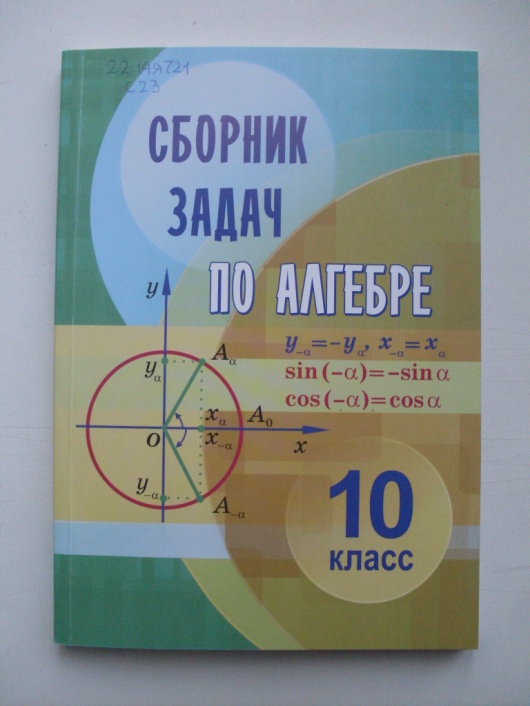 Сборник задач по алгебре : учебное пособие для 10 кл. учреждений общего среднего образования / [Е. П. Кузнецова, Г. Л. Муравьева, Л. Б. Шнеперман, Б. Ю. Ящин] ; под редакцией Л. Б. Шнепермана. — Минск : Национальный институт образования, 2012. — 189, [1] с.22.14я72130 экз.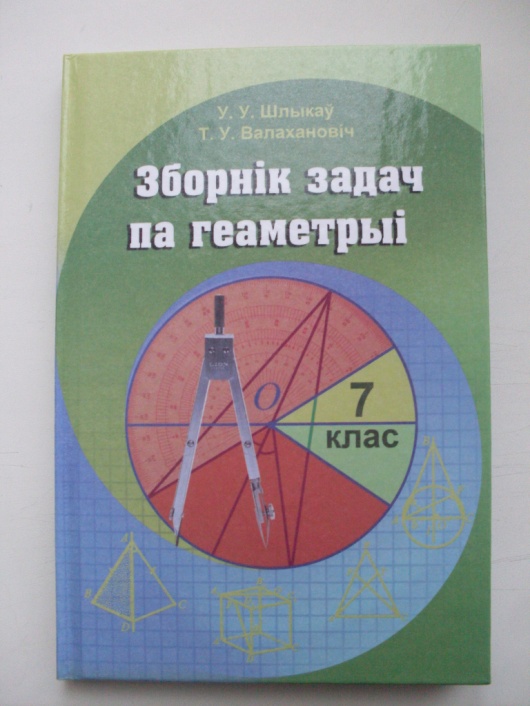 Шлыкаў, У. У. Зборнік задач па геаметрыі : вучэбны дапаможнік для 7 кл. ўстаноў агульнай сярэдняй адукацыі з беларускай мовай навучання / У. У. Шлыкаў, Т. У. Валахановіч. — Мінск : Адукацыя і выхаванне, 2012. — 199 с. : іл.22.151я7215 экз.22.3 ФИЗИКА22.3 ФИЗИКА22.3 ФИЗИКА22.3 ФИЗИКА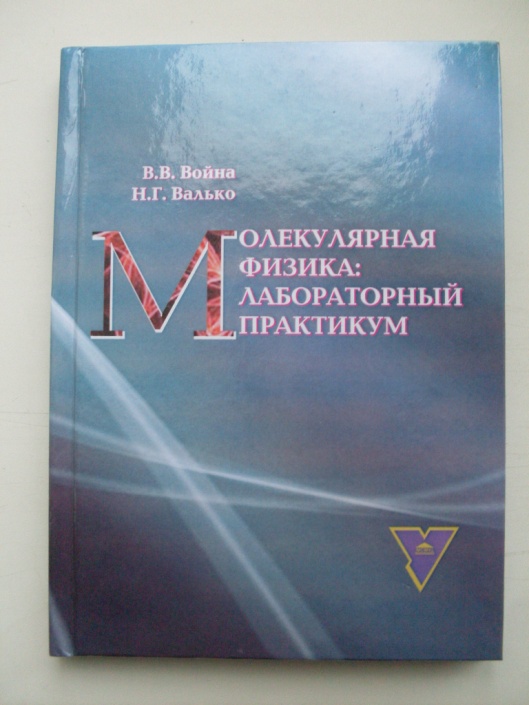 Война, В. В. Молекулярная физика: лабораторный практикум : пособие для студентов высших учебных заведений, обучающихся по специальности 1-31 04 01 — Физика (по направлениям) / В. В. Война, Н. Г. Валько. — Гродно : ГрГУ им. Я. Купалы, 2012. — 183 с. : ил.22.36я731 экз.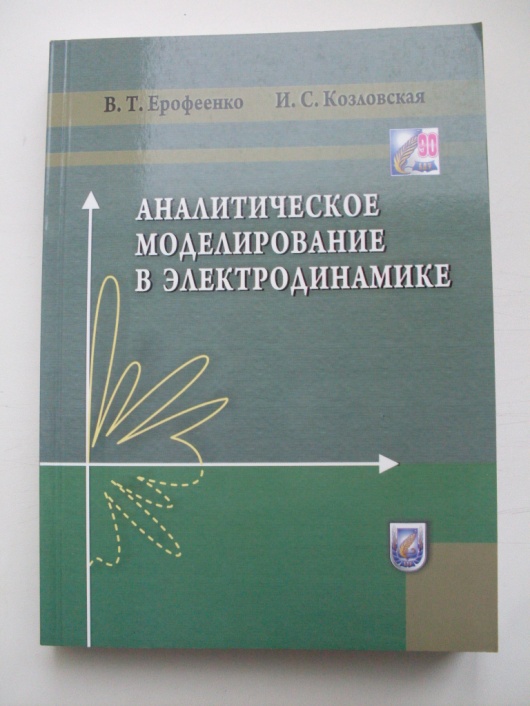 Ерофеенко, В. Т. Аналитическое моделирование в электродинамике / В. Т. Ерофеенко, И. С. Козловская. — Минск : БГУ, 2010. — 302, [1] с. : ил. — Библиография: С. 296—300, 125 назв.22.3131 экз.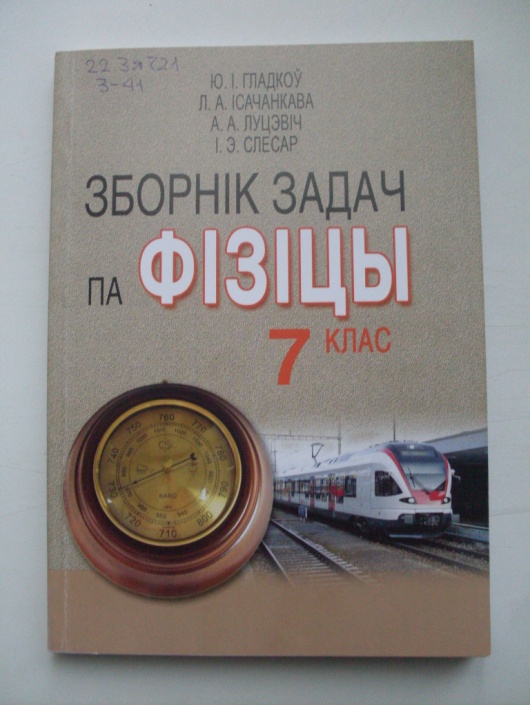 Зборнік задач па фізіцы : вучэбны дапаможнік для 7 кл. устаноў агульнай сярэдняй адукацыі з беларускай мовай навучання / [Ю. І. Гладкоў, Л. А. Ісаченкава, А. А. Луцэвіч, І. Э. Слесар]. — Мінск : Нацыянальны інстытут адукацыі, 2012. — 159 с. : іл.22.3я72110 экз.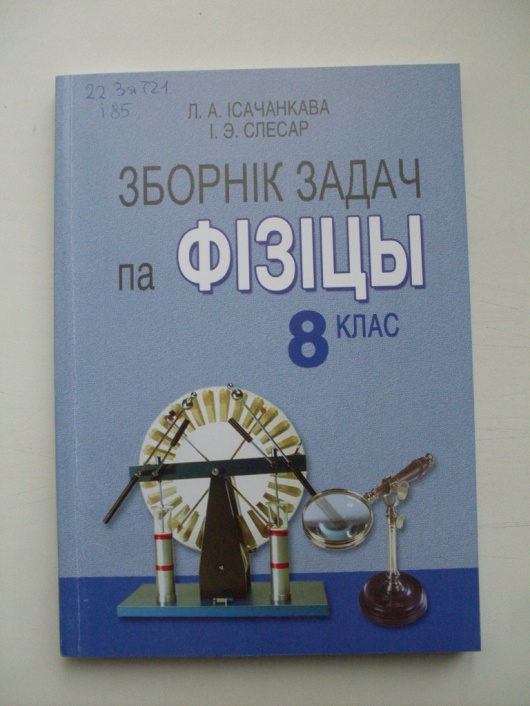 Ісачэнкава, Л. А. Зборнік задач па фізіцы : вучэбны дапаможнік для 8 кл. устаноў агульнай сярэдняй адукацыі з беларускай мовай навучання / Л. А. Ісаченкава, І. Э. Слесар. — Мінск : Нацыянальны інстытут адукацыі, 2012. — 142, [1] с. : іл.22.3я7215 экз.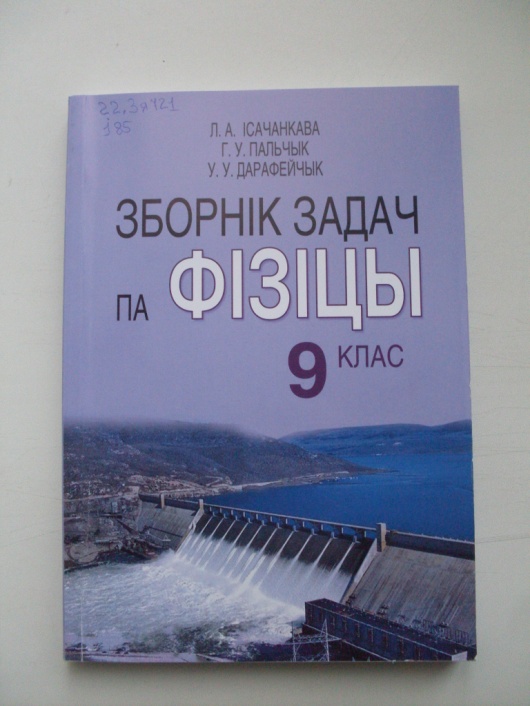 Ісачэнкава, Л. А. Зборнік задач па фізіцы : вучэбны дапаможнік для 9 кл. устаноў агульнай сярэдняй адукацыі з беларускай мовай навучання / Л. А. Ісаченкава, Г. У. Пальчык, У. У. Дарафейчык. — Мінск : Нацыянальны інстытут адукацыі, 2012. — 207 с. : іл.22.3я72115 экз.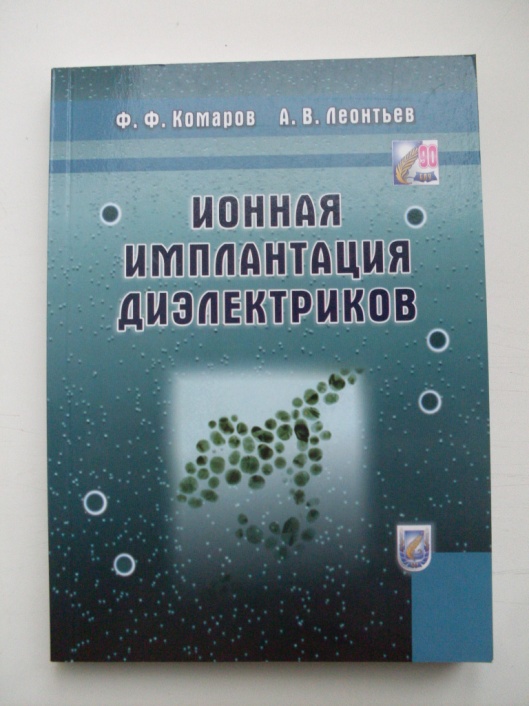 Комаров, Ф. Ф. Ионная имплантация диэлектриков / Ф. Ф. Комаров, А. В. Леонтьев. — Минск : БГУ, 2010. — 190, [1] с. : ил.22.3791 экз.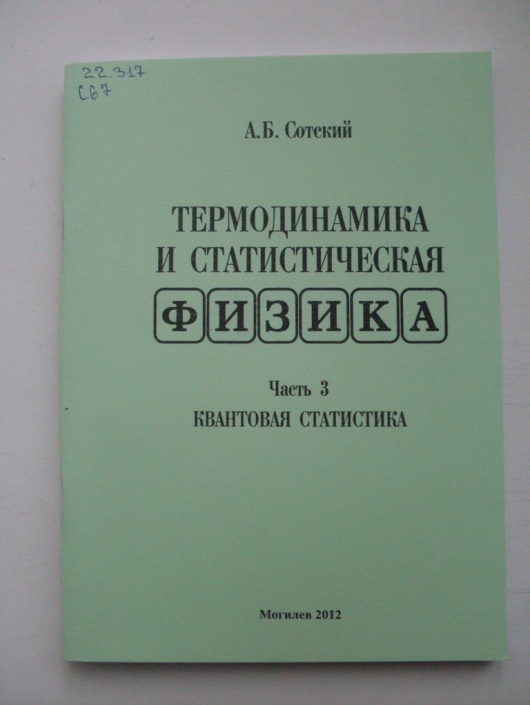 Сотский, А. Б. Термодинамика и статистическая физика : курс лекций : в 3 ч. / А. Б. Сотский ; Министерство образования Республики Беларусь, Учреждение образования "Могилевский государственный университет им. А. А. Кулешова". — Могилев : МГУ им. А. А. Кулешова, 2012. — Ч. 3 : Квантовая статистика. — 92, [3] с. : ил. — Библиография: с. 94, 16 назв.22.3171 экз.26 НАУКИ О ЗЕМЛЕ (геодезические, геофизические, геологические и географические науки)26 НАУКИ О ЗЕМЛЕ (геодезические, геофизические, геологические и географические науки)26 НАУКИ О ЗЕМЛЕ (геодезические, геофизические, геологические и географические науки)26 НАУКИ О ЗЕМЛЕ (геодезические, геофизические, геологические и географические науки)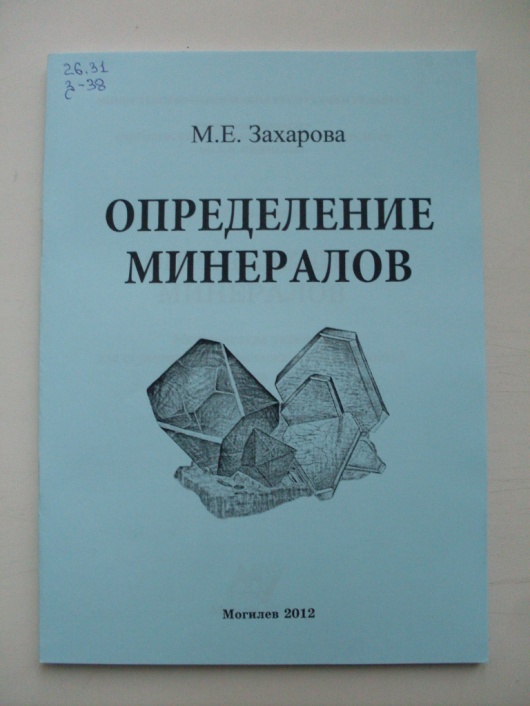 Захарова, М. Е. Определение минералов : методические указания для студентов географических специальностей вузов / М. Е. Захарова ; Министерство образования Республики Беларусь, Учреждение образования "Могилевский государственный университет им. А. А. Кулешова". — Могилев : МГУ им. А. А. Кулешова, 2012. — 37, [3] с. : ил. — Библиография: с. 39, 6 назв.26.311 экз.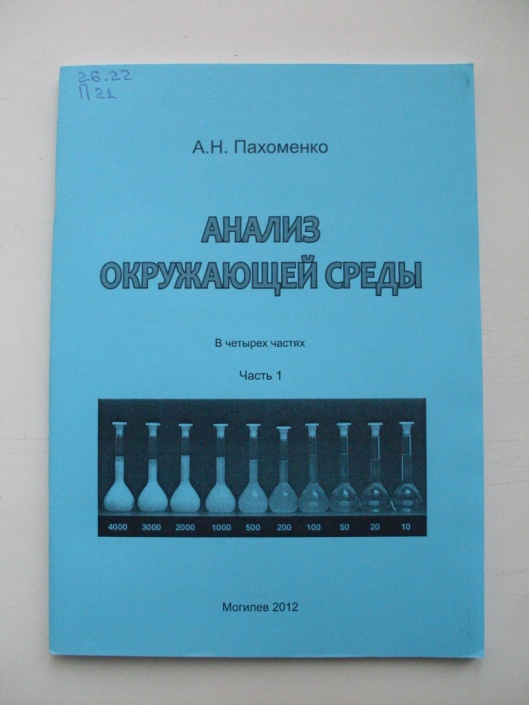 Пархоменко, А. Н. Анализ окружающей среды : методические указания : в 4 ч. / А. Н. Пархоменко ; Министерство образования Республики Беларусь, Учреждение образования "Могилевский государственный университет им. А. А. Кулешова". — Могилев : МГУ им. А. А. Кулешова, 2012. — Ч. 1. — 44, [3] с. : ил. — Библиография: с. 46, 6 назв.26.221 экз.28 БИОЛОГИЧЕСКИЕ НАУКИ28 БИОЛОГИЧЕСКИЕ НАУКИ28 БИОЛОГИЧЕСКИЕ НАУКИ28 БИОЛОГИЧЕСКИЕ НАУКИ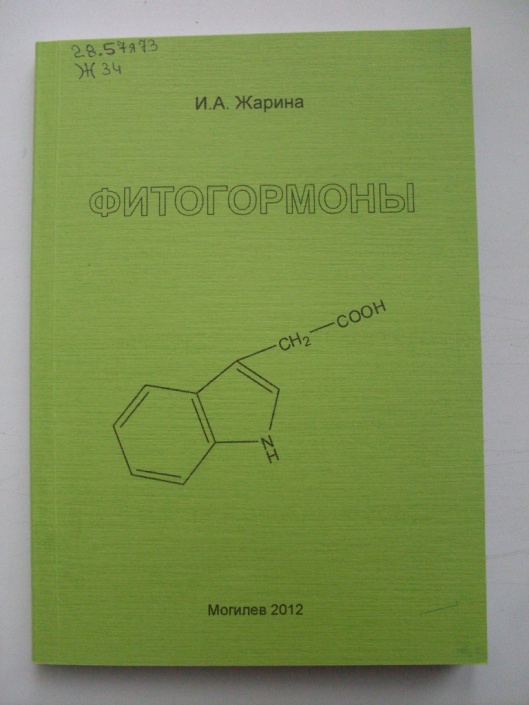 Жарина, И. А. Фитогормоны : курс лекций / И. А. Жарина ; Министерство образования Республики Беларусь, Учреждение образования "Могилевский государственный университет им. А. А. Кулешова". — Могилев : МГУ им. А. А. Кулешова, 2012. — 132, [3] с. : ил. — Библиография: с. 134, 12 назв.28.57я731 экз.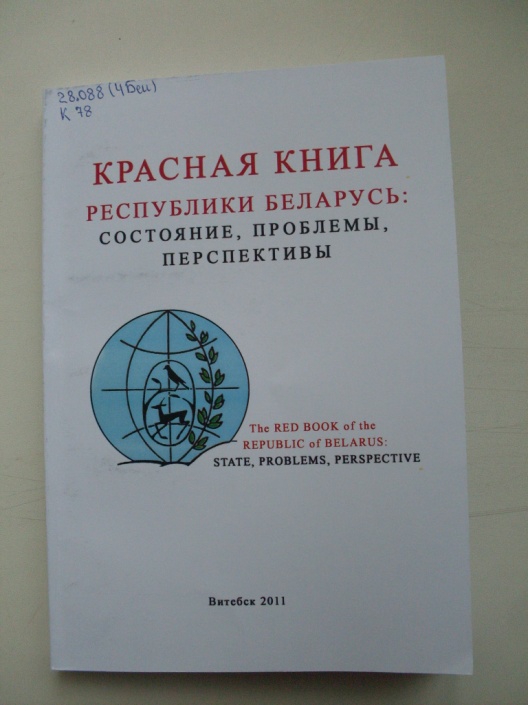 Красная книга Республики Беларусь: состояние, проблемы, перспективы : материалы международной научной конференции, Витебск, 13—15 дек. 2001 г. / Министерство образования Республики Беларусь, Учреждение образования "Витебский государственный университет имени П. М. Машерова", Витебский областной комитет природных ресурсов и охраны окружающей среды ; [редкол.: В. Я. Кузьменко (ответственный редактор), Л. М. Мержвинский, И. А. Литвенкова, Г. Г. Сушко, А. А. Лешко, В. Л. Волков]. — Витебск : УО "ВГУ им. П. М. Машерова", 2011. — 202 с.28.088(4Беи)1 экз.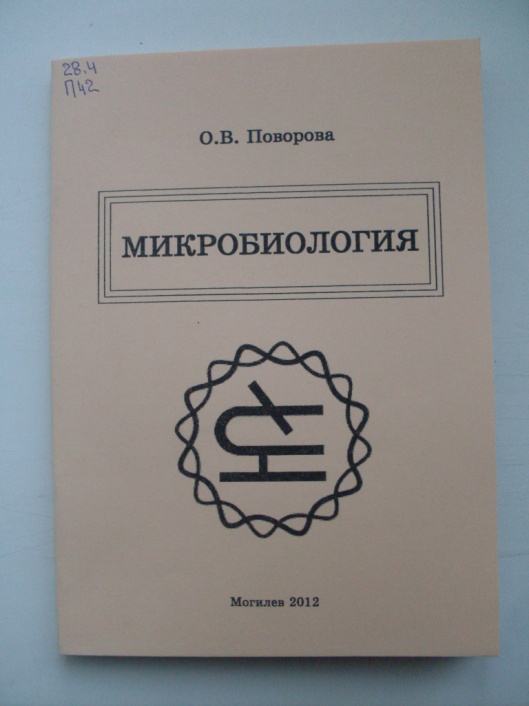 Поворова, О. В. Микробиология : учебно-методические материалы : для студентов специальности 1-02 04 05-01 "География. Биология" / О. В. Поворова ; Министерство образования Республики Беларусь, Учреждение образования "Могилевский государственный университет им. А. А. Кулешова". — Могилев : МГУ им. А. А. Кулешова, 2012. — 80, [1] с. : ил.28.41 экз.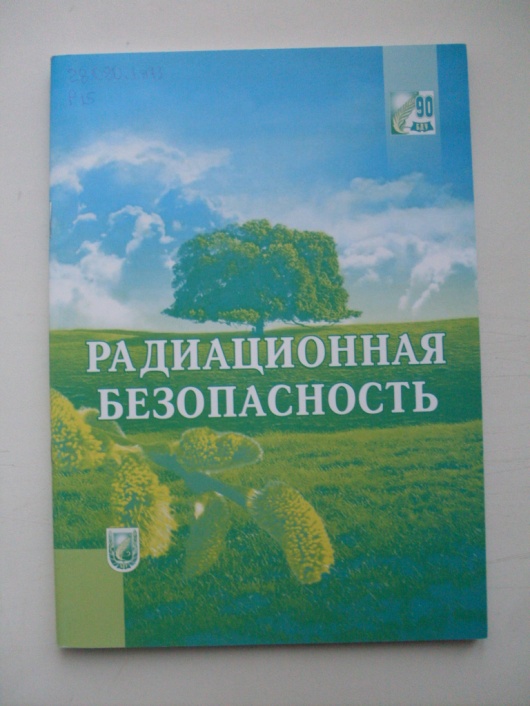 Радиационная безопасность : пособие для студентов гуманитарного факультета / [составители: В. И. Дунай, Н. Г. Аринчина, П. В. Скалабан, Д. М. Михнюк, Т. А. Наавгустова]. — Минск : БГУ, 2011. — 61, [2] с. — Библиография: с. 58—59.28.080.1я731 экз.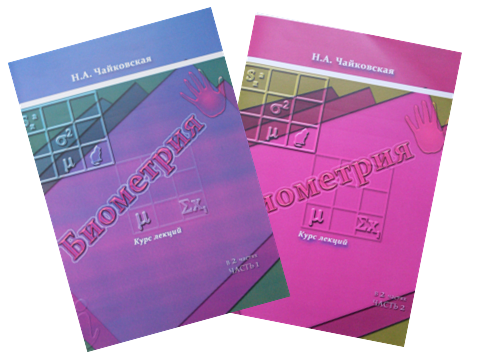 Чайковская, Н. А. Биометрия : курс лекций по одноименной дисциплине для студентов биологических специальностей : в 2 ч. / Н. А. Чайковская ; Учреждение образования "Гродненский государственный университет имени Янки Купалы". — Гродно : ГрГУ им. Я. Купалы, 2012.28с1 экз.3 ТЕХНИКА. ТЕХНИЧЕСКИЕ НАУКИ3 ТЕХНИКА. ТЕХНИЧЕСКИЕ НАУКИ3 ТЕХНИКА. ТЕХНИЧЕСКИЕ НАУКИ3 ТЕХНИКА. ТЕХНИЧЕСКИЕ НАУКИ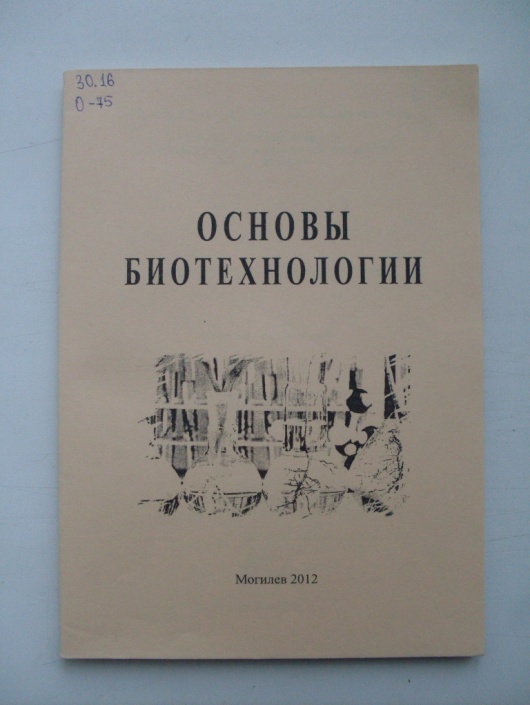 Основы биотехнологии : методические материалы / Министерство образования Республики Беларусь, Учреждение образования "Могилевский государственный университет им. А. А. Кулешова" ; автор-составитель Е. Ю. Иванцова. — Могилев : МГУ им. А. А. Кулешова, 2012. — 46, [2] с. — Библиография: с. 47, 24 назв.30.161 экз.5 ЗДРАВООХРАНЕНИЕ. МЕДИЦИНСКИЕ НАУКИ5 ЗДРАВООХРАНЕНИЕ. МЕДИЦИНСКИЕ НАУКИ5 ЗДРАВООХРАНЕНИЕ. МЕДИЦИНСКИЕ НАУКИ5 ЗДРАВООХРАНЕНИЕ. МЕДИЦИНСКИЕ НАУКИ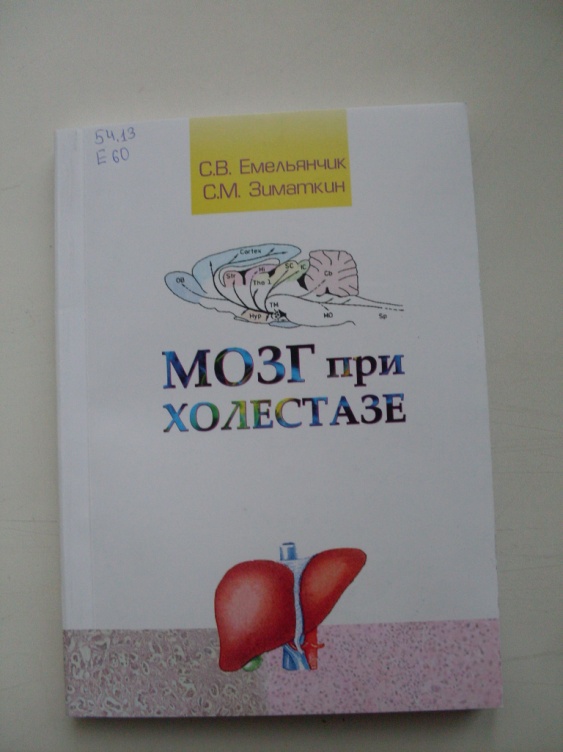 Емельянчик, С. В. Мозг при отведении жёлчи : монография / С. В. Емельянчик, С. М. Зиматкин. — Гродно : ГрГУ им. Я. Купалы, 2012. — 303 с. : ил. — Библиография: 284—301, 268 назв.54.131 экз.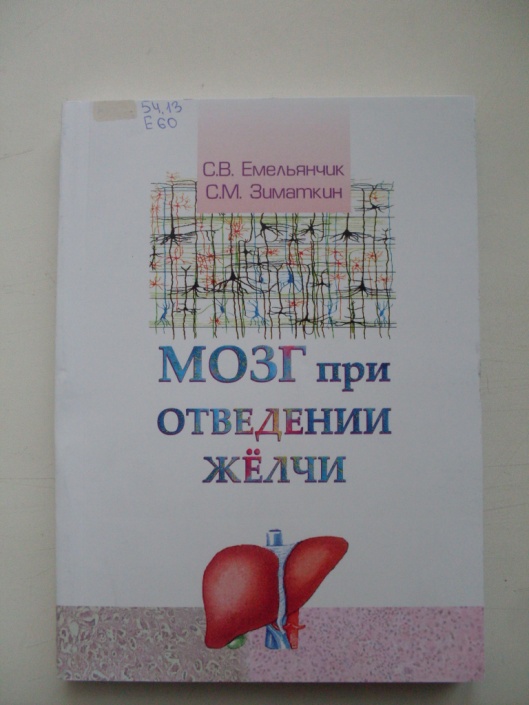 Емельянчик, С. В. Мозг при отведении жёлчи : монография / С. В. Емельянчик, С. М. Зиматкин. — Гродно : ГрГУ им. Я. Купалы, 2011. — 265 с. : ил. — Библиография: 243—263, 282 назв.54.131 экз.60 ОБЩЕСТВЕННЫЕ НАУКИ в целом60 ОБЩЕСТВЕННЫЕ НАУКИ в целом60 ОБЩЕСТВЕННЫЕ НАУКИ в целом60 ОБЩЕСТВЕННЫЕ НАУКИ в целом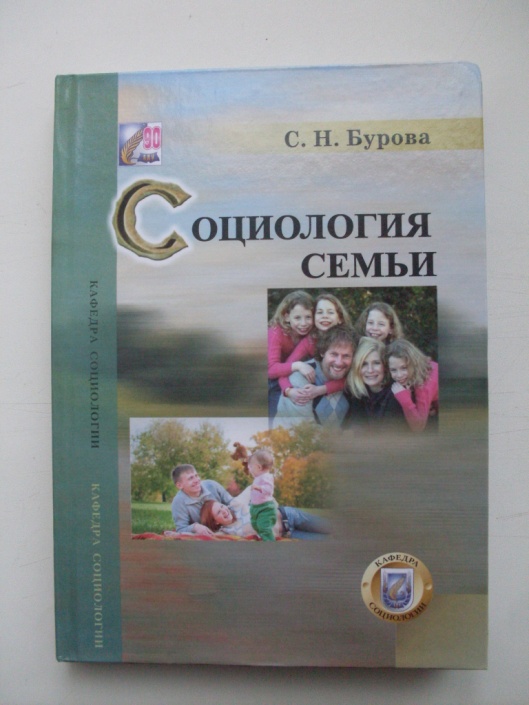 Бурова, С. Н. Социология семьи : пособие для студентов факультета философии и социальных наук / С. Н. Бурова. — Минск : БГУ, 2011. — 206, [2] с.60.56я731 экз.63 ИСТОРИЯ. ИСТОРИЧЕСКИЕ НАУКИ63 ИСТОРИЯ. ИСТОРИЧЕСКИЕ НАУКИ63 ИСТОРИЯ. ИСТОРИЧЕСКИЕ НАУКИ63 ИСТОРИЯ. ИСТОРИЧЕСКИЕ НАУКИ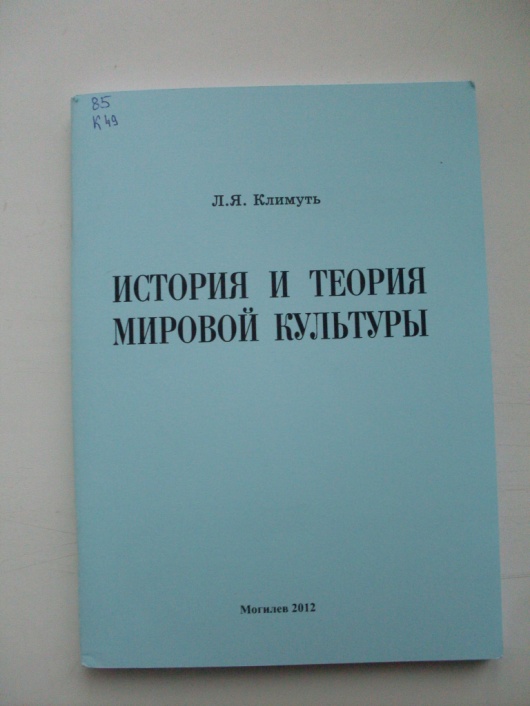 Климуть, Л. Я. История и теория мировой культуры : учебно-методические материалы / Л. Я. Климуть ; Министерство образования Республики Беларусь, Учреждение образования "Могилевский государственный университет им. А. А. Кулешова". — Могилев : МГУ им. А. А. Кулешова, 2012. — 110, [2] с.63.3(0)-7я731 экз.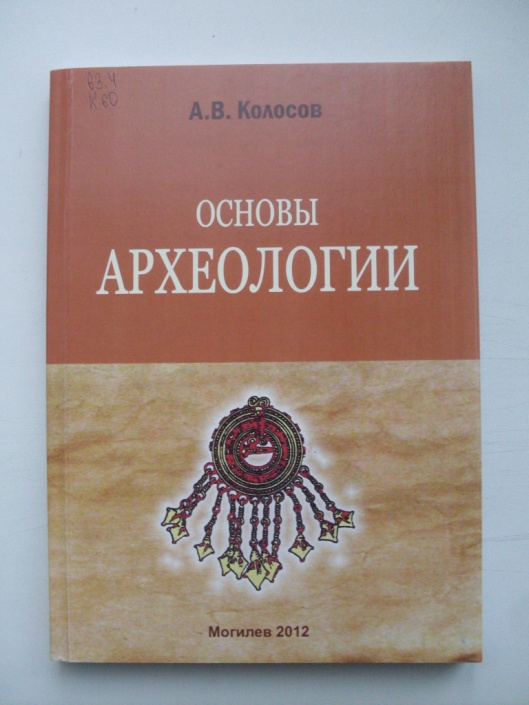 Колосов, А. В. Основы археологии : учебно-методическое пособие для студентов высших учебных заведений, обучающихся по специальностям 1-02 01 02-05 История. Религиоведение ; 1-02 01 02-06 История. Социально-политические дисциплины / А. В. Колосов ; Министерство образования Республики Беларусь, Учреждение образования "Могилевский государственный университет им. А. А. Кулешова". — Могилев : МГУ им. А. А. Кулешова, 2012. — 158, [1] с.63.41 экз.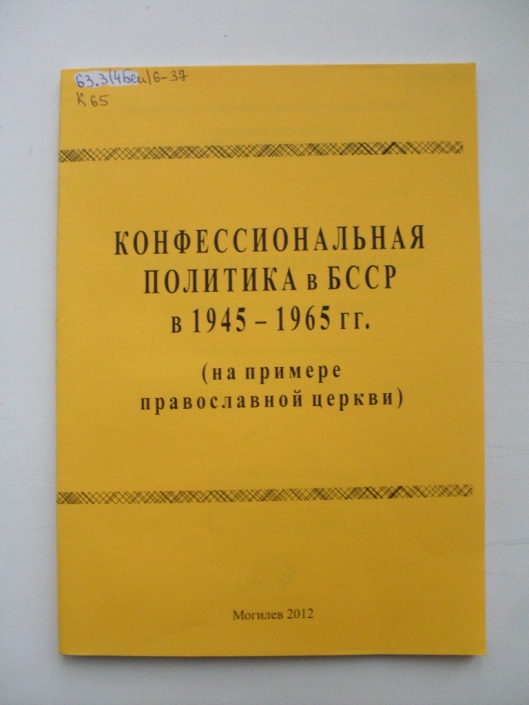 Конфессиональная политика в БССР в 1945—1965 гг. : (на примере православной церкви : учебно-методические материалы / Министерство образования Республики Беларусь, Учреждение образования "Могилевский государственный университет им. А. А. Кулешова" ; составитель Т. В. Опиок. — Могилев : МГУ им. А. А. Кулешова, 2012. — 38, [1] с.63.3(4Беи)6-371 экз.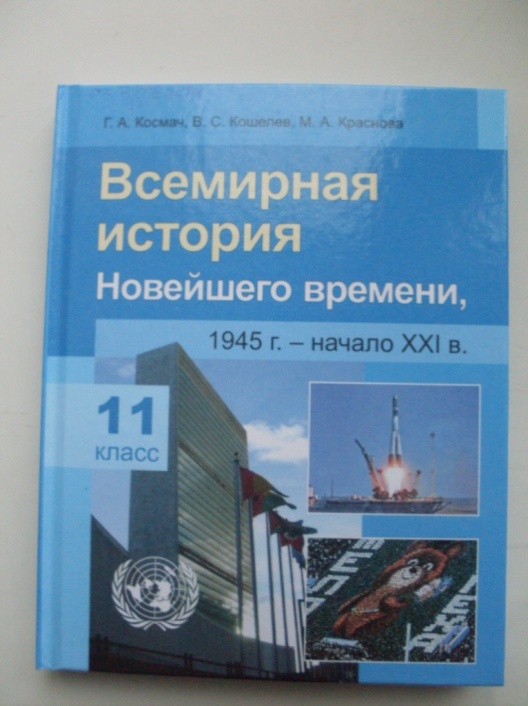 Космач, Г. А. Всемирная история Новейшего времени, 1945 — начало XXI в. : учебное пособие для 11 кл. учреждений общего среднего образования с русским языком обучения / Г. А. Космач, В. С. Кошелев, М. А. Краснова ; под редакцией Г. А. Космача. — Минск : Адукацыя і выхаванне, 2012. — 263 с. : ил.63.3(0)6я72130 экз.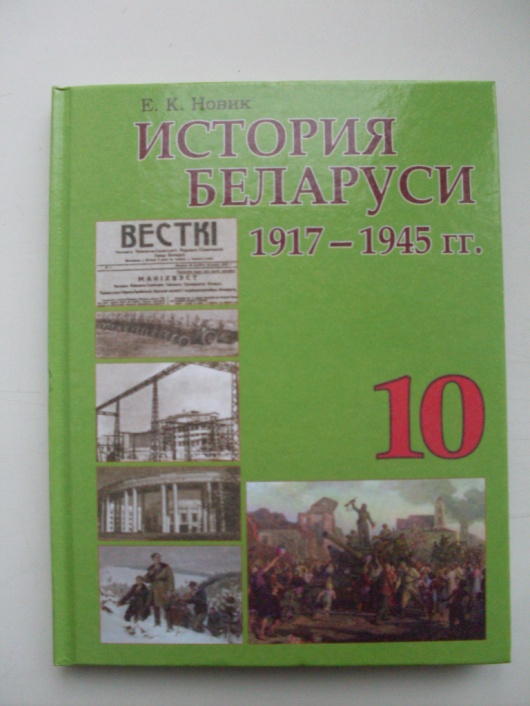 Новик, Е. К. История Беларуси, 1917—1945 гг. : учебное пособие для 10 кл. учреждений общего среднего образования с русским языком обучения / Е. К. Новик. — Минск : Народная асвета, 2012. — 181, [1] с. : ил.63.3(4Беи)6я72110 экз.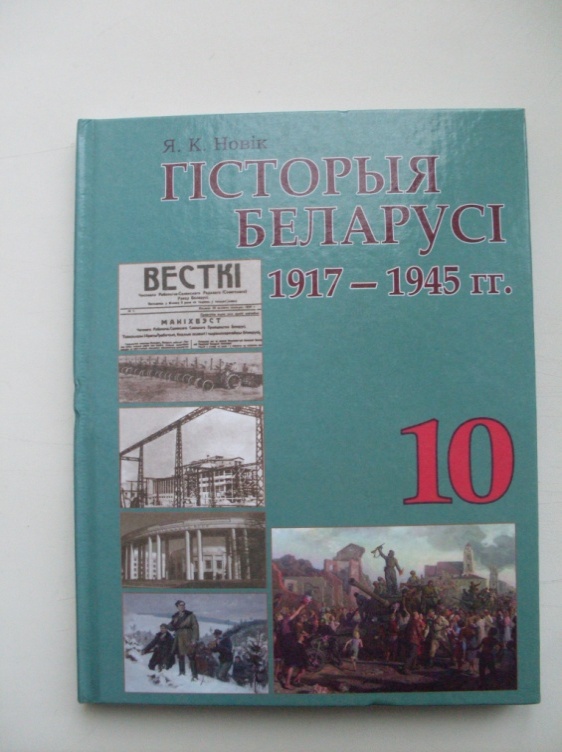 Новік, Я. К. Гісторыя Беларусі, 1917—1945 гг. : вучэбны дапаможнік для 10 кл. устаноў агульнай сярэдняй адукацыі з беларускай мовай навучання / Я. К. Новік. — Мінск : Народная асвета, 2012. — 181, [1] c.63.3(4Беі)6я72110 экз.65 ЭКОНОМИКА. ЭКОНОМИЧЕСКИЕ НАУКИ65 ЭКОНОМИКА. ЭКОНОМИЧЕСКИЕ НАУКИ65 ЭКОНОМИКА. ЭКОНОМИЧЕСКИЕ НАУКИ65 ЭКОНОМИКА. ЭКОНОМИЧЕСКИЕ НАУКИ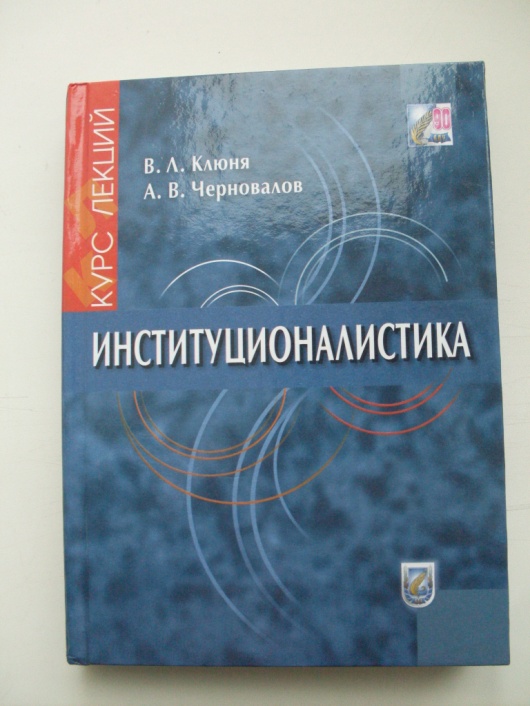 Клюня, В. Л. Институционалистика : курс лекций / В. Л. Клюня, А. В. Черновалов. — Минск : БГУ, 2010. — 302, [1] с. : ил. — Библиография: с. 298—301, 53 назв.65.01я731 экз.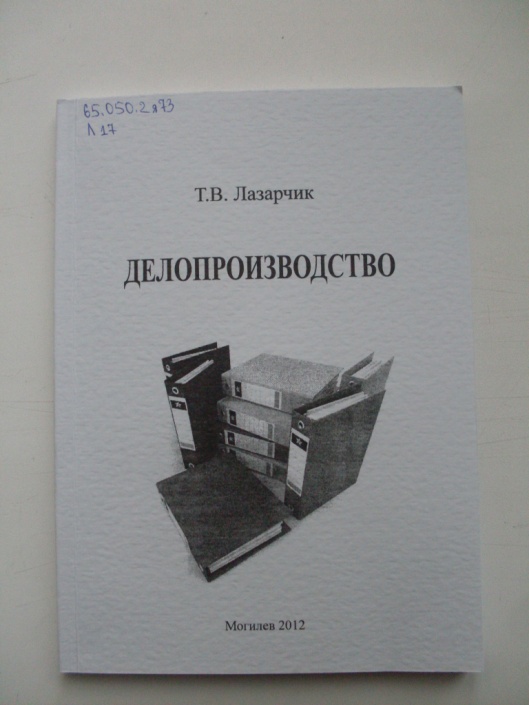 Лазарчик, Т. В. Делопроизводство : курс лекций / Т. В. Лазарчик ; Министерство образования Республики Беларусь, Учреждение образования "Могилевский государственный университет им. А. А. Кулешова". — Могилев : МГУ им. А. А. Кулешова, 2012. — 142, [1] с. — Библиография: с. 141, 16 назв.65.050.2я731 экз.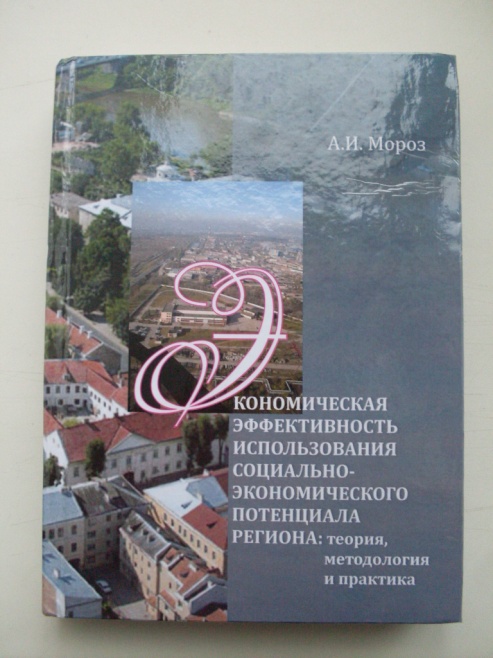 Мороз, А. И. Экономическая эффективность использования социально-экономического потенциала региона: теория, методология и практика : монография / Учреждение образования "Гродненский государственный университет имени Янки Купалы" ; под научной редакцией Я. М. Александровича. — Гродно : ГрГУ им. Я. Купалы, 2012. — 443 : ил. — Библиография: с. 357—371, 108 назв.65.04(4Беи)1 экз.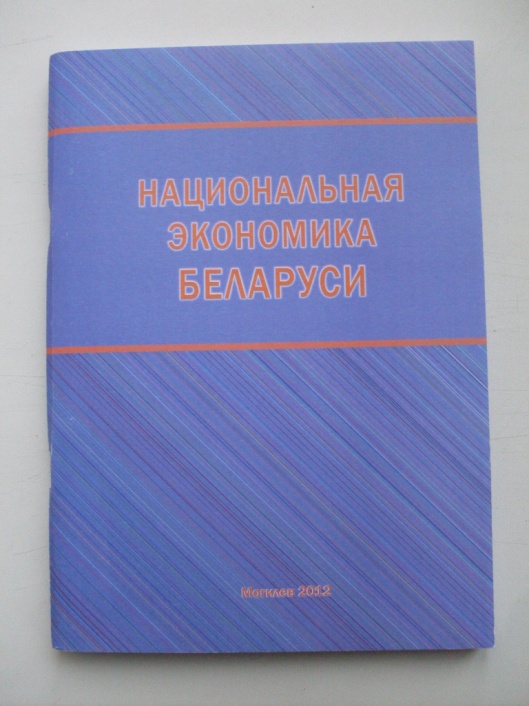 Национальная экономика Беларуси : курс лекций / Министерство образования Республики Беларусь, Учреждение образования "Могилевский государственный университет им. А. А. Кулешова" ; автор-составитель Т. Ф. Балашова. — Могилев : МГУ им. А. А. Кулешова, 2012. — 118, [1] с. — Библиография: с. 117, 15 назв.65.9(4Беи)я731 экз.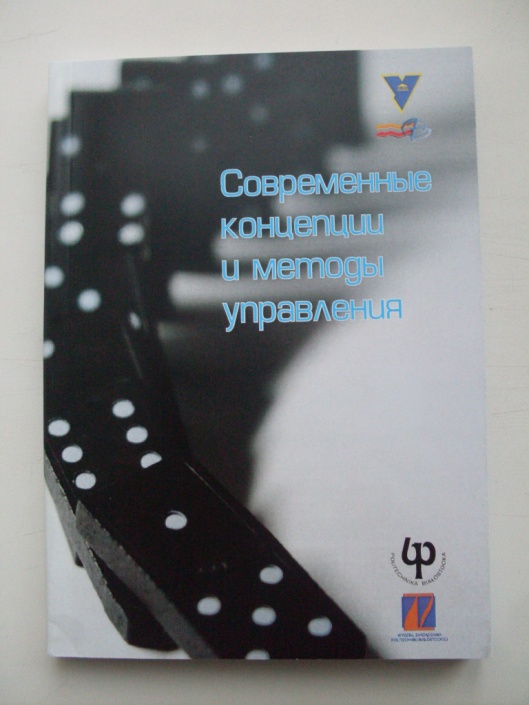 Современные концепции и методы управления : монография / [О. Шамов, В. Матвейчук, Ли Чон Ку, И. Иончик, У. Кобылиньска, С. Сачыньска-Сокул, А. Томашук] ; Учреждение образования "Гродненский государственный университет имени Янки Купалы" ; под научной редакцией О. Шамова, В. Матвейчука. — Гродно : ГрГУ им. Я. Купалы, 2011. —309 с. — Библиография: с. 307—308, 20 назв.65.291 экз.66 ПОЛИТИКА. ПОЛИТИЧЕСКИЕ НАУКИ66 ПОЛИТИКА. ПОЛИТИЧЕСКИЕ НАУКИ66 ПОЛИТИКА. ПОЛИТИЧЕСКИЕ НАУКИ66 ПОЛИТИКА. ПОЛИТИЧЕСКИЕ НАУКИ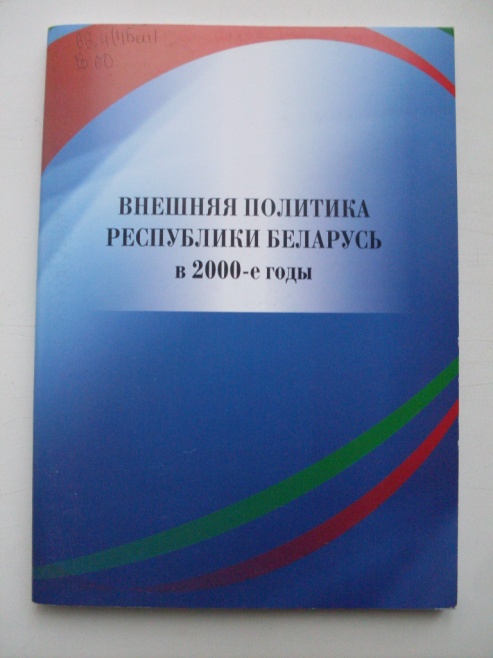 Внешняя политики Республики Беларусь в 2000-е годы / [Ю. И. Малевич, Ф. З. Прибытковский, А. А. Розанов, А. В. Русакович, А. В. Селиванов, Е. А. Семак, В. Е. Снапковский, А. В. Тихомиров, В. В. Фрольцов, А. А. Челядинский, М. В. Шевелева ; под редакцией А. В. Шарапо]. — Минск : БГУ, 2011. — 82, [2] с.66.4(4Беи)1 экз.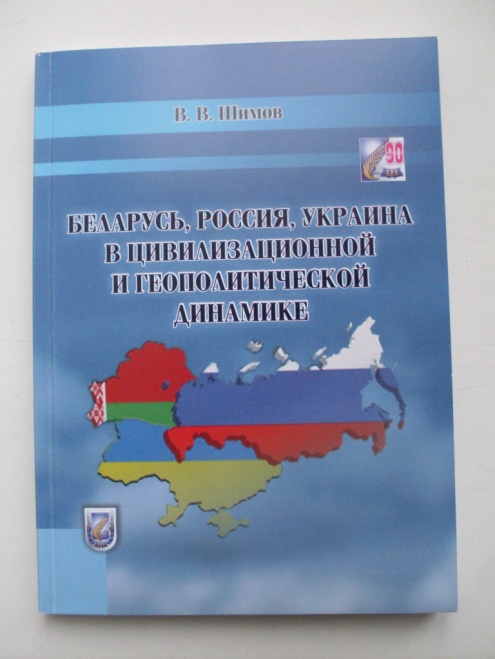 Шимов, В. В. Беларусь, Россия, Украина в цивилизационной и геополитической динамике / В. В. Шимов. — Минск : БГУ, 2010. — 154, [1] с. — Библиография: с. 142—153, 166 назв.66.41 экз.67 ПРАВО. ЮРИДИЧЕСКИЕ НАУКИ67 ПРАВО. ЮРИДИЧЕСКИЕ НАУКИ67 ПРАВО. ЮРИДИЧЕСКИЕ НАУКИ67 ПРАВО. ЮРИДИЧЕСКИЕ НАУКИ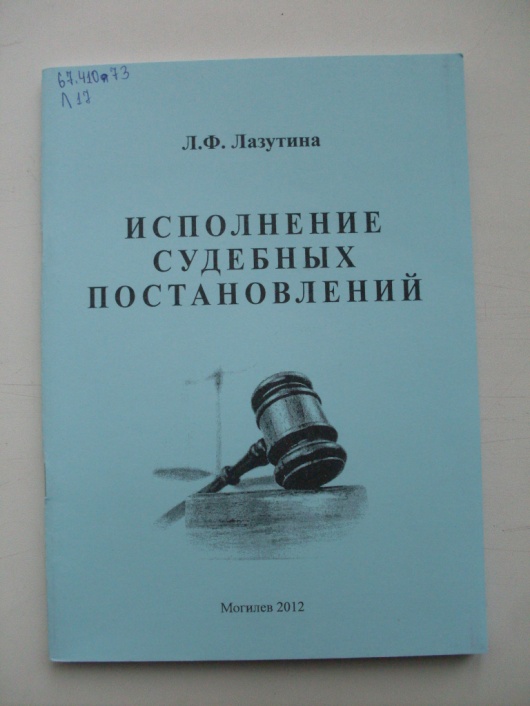 Лазутина, Л. Ф. Исполнение судебных постановлений : курс лекций / Л. Ф. Лазутина ; Министерство образования Республики Беларусь, Учреждение образования "Могилевский государственный университет им. А. А. Кулешова". — Могилев : МГУ им. А. А. Кулешова, 2012. — 57 , [2] с. — Библиография: с. 57—58, 44 назв.67.410я731 экз.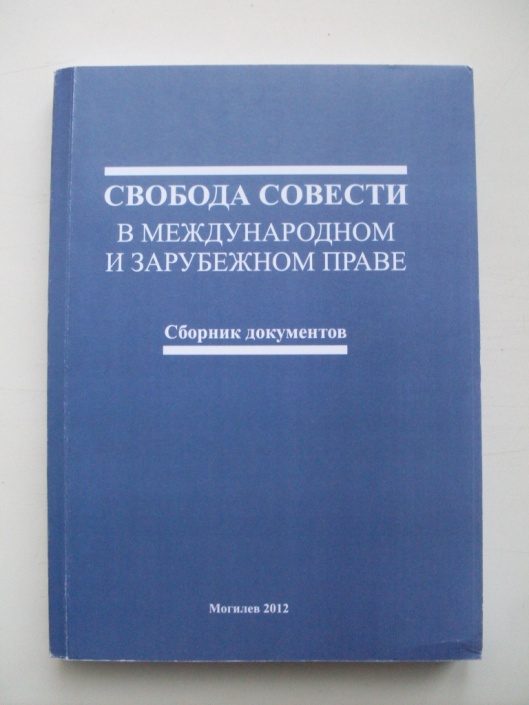 Свобода совести в международном и зарубежном праве : сборник документов / Министерство образования Республики Беларусь, Учреждение образования "Могилевский государственный университет им. А. А. Кулешова" ; автор-составитель В. В. Старостенко. — Могилев : МГУ им. А. А. Кулешова, 2012. — 238, [1] с.67.400.11 экз.71 КУЛЬТУРА. КУЛЬТУРОЛОГИЯ71 КУЛЬТУРА. КУЛЬТУРОЛОГИЯ71 КУЛЬТУРА. КУЛЬТУРОЛОГИЯ71 КУЛЬТУРА. КУЛЬТУРОЛОГИЯ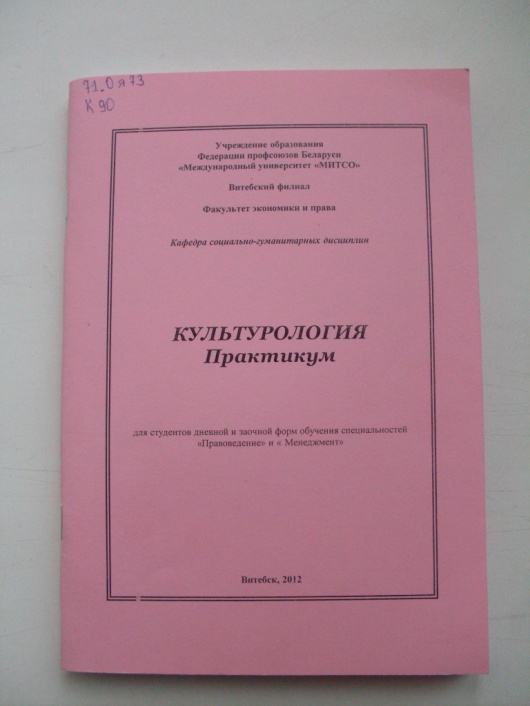 Сидорович, Л. Н. Культурология : практикум : для студентов дневной и заочной форм обучения специальностей "Правоведение" и "Менеджмент" / [Сидорович Людмила Николаевна] ; Учреждение образования Федерации профсоюзов Беларуси "Международный университет "МИТСО"", Витебский филиал, Факультет экономики и права, Кафедра социально-гуманитарных дисциплин. — Витебск, 2012. — 78, — 78, 3 с. обл. — Библиография: с. 77—79, 57 назв.71.0я731 экз.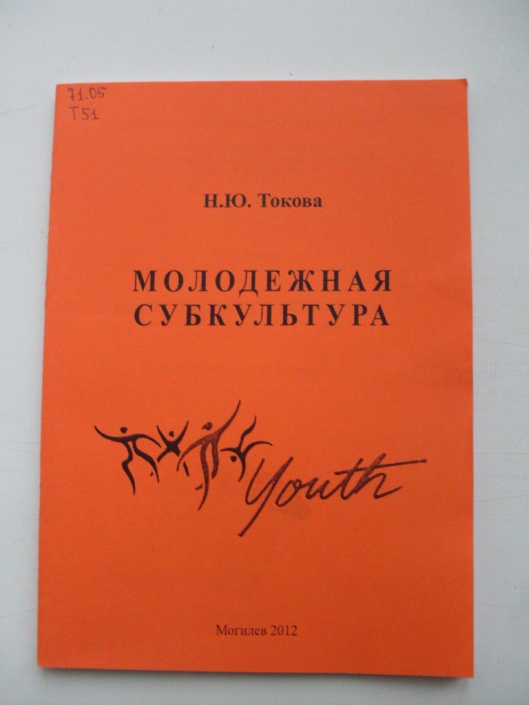 Токова, Н. Ю. Молодежная субкультура : учебно-методические материалы / Н. Ю. Токова ; Министерство образования Республики Беларусь, Учреждение образования "Могилевский государственный университет им. А. А. Кулешова". — Могилев : МГУ им. А. А. Кулешова, 2012. — 39, [1] с. — Библиография: с. 10, 29 назв.71.051 экз.74 ОБРАЗОВАНИЕ. ПЕДАГОГИЧЕСКАЯ НАУКА74 ОБРАЗОВАНИЕ. ПЕДАГОГИЧЕСКАЯ НАУКА74 ОБРАЗОВАНИЕ. ПЕДАГОГИЧЕСКАЯ НАУКА74 ОБРАЗОВАНИЕ. ПЕДАГОГИЧЕСКАЯ НАУКА74.1 Дошкольное воспитание. Дошкольная педагогика74.1 Дошкольное воспитание. Дошкольная педагогика74.1 Дошкольное воспитание. Дошкольная педагогика74.1 Дошкольное воспитание. Дошкольная педагогика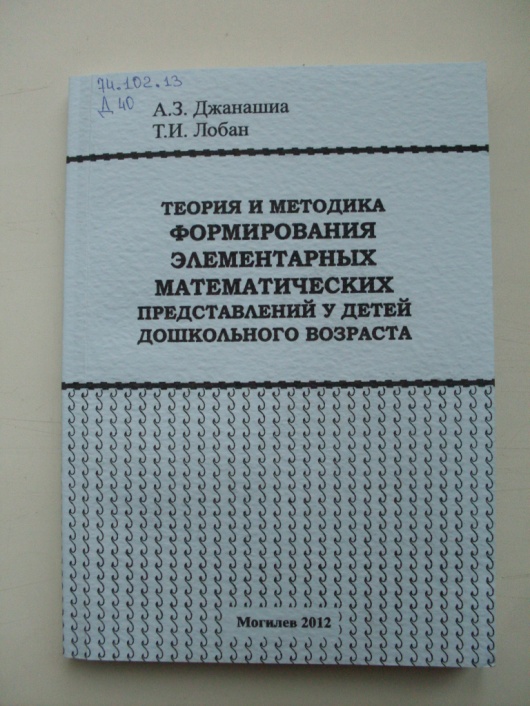 Джанашиа, А. З. Теория и методика формирования элементарных математических представлений у детей дошкольного возраста : учебно-методические материалы / А. З. Джанашиа, Т. И. Лобан ; Министерство образования Республики Беларусь, Учреждение образования "Могилевский государственный университет им. А. А. Кулешова". — Могилев : МГУ им. А. А. Кулешова, 2012. — 201, [1] с.74.102.131 экз.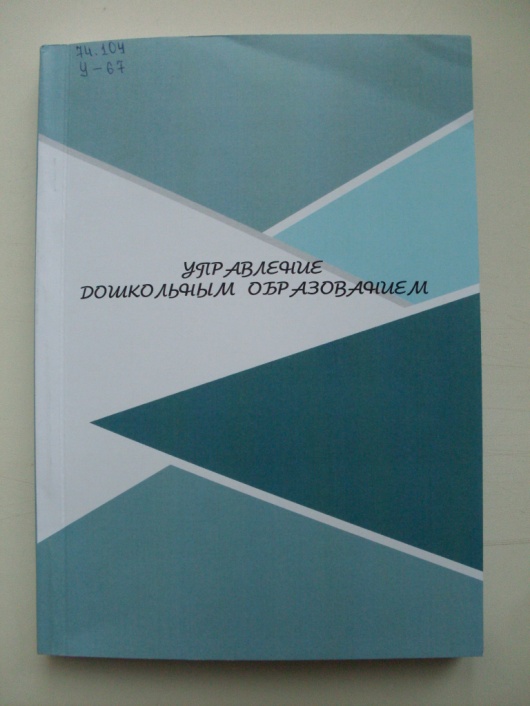 Управление дошкольным образованием : хрестоматия для студентов специальности "Дошкольное образование" / Учреждение образования "Брестский государственный университет имени А. С. Пушкина" ; [составитель Г. Н. Казарчук]. — Брест : БрГУ имени А. С. Пушкина, 2012. — 219 с.74.1041 экз.74.2 Общеобразовательная школа. Педагогика школы74.2 Общеобразовательная школа. Педагогика школы74.2 Общеобразовательная школа. Педагогика школы74.2 Общеобразовательная школа. Педагогика школы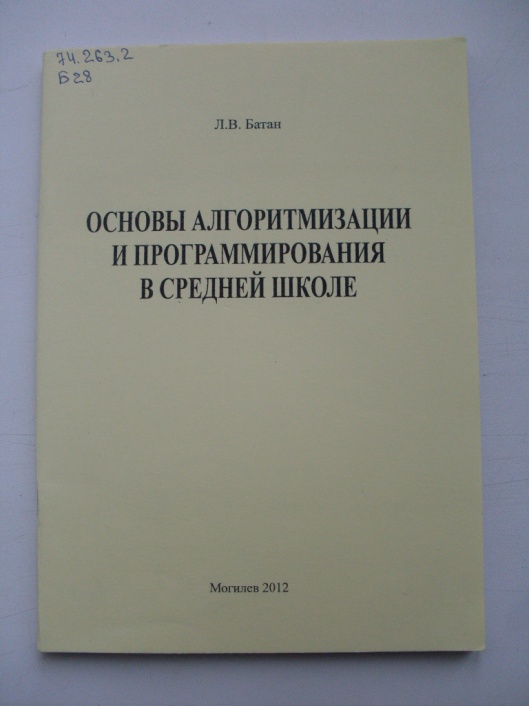 Батан, Л. В. Основы алгоритмизации и программирования в средней школе : методические материалы / Л. В. Батан ; Министерство образования Республики Беларусь, Учреждение образования "Могилевский государственный университет им. А. А. Кулешова". — Могилев : МГУ им. А. А. Кулешова, 2012. — 79, [3] с. : ил. — Библиография: с. 80, 8 назв.74.263.21 экз.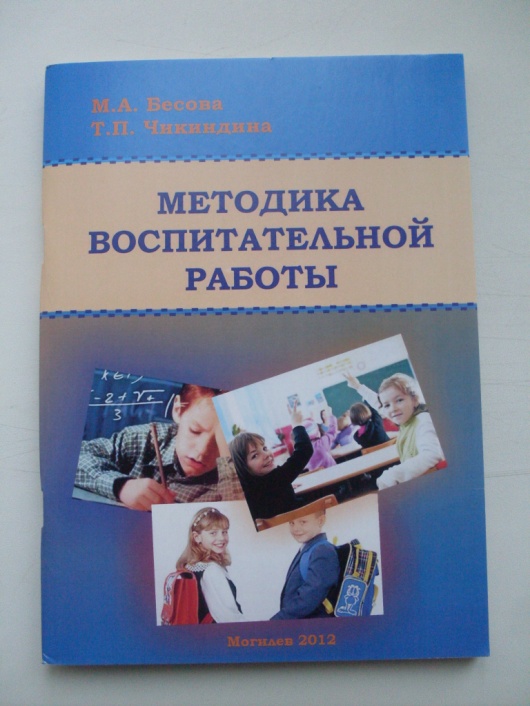 Бесова, М. А. Методика воспитательной работы : учебно-методические материалы / М. А. Бесова, Т. П. Чикиндина ; Министерство образования Республики Беларусь, Учреждение образования "Могилевский государственный университет им. А. А. Кулешова". — Могилев : МГУ им. А. А. Кулешова, 2012. — 107, [1] с.74.2001 экз.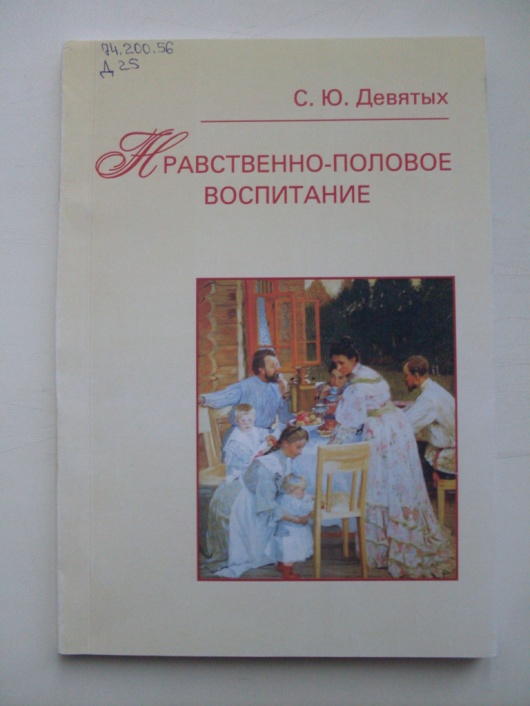 Девятых, С. Ю. Нравственно-половое воспитание / С. Ю. Девятых. — Минск : РИВШ, 2011. — 76, [1] с. — Библиография: с. 67—75, 154 назв.74.200.561 экз.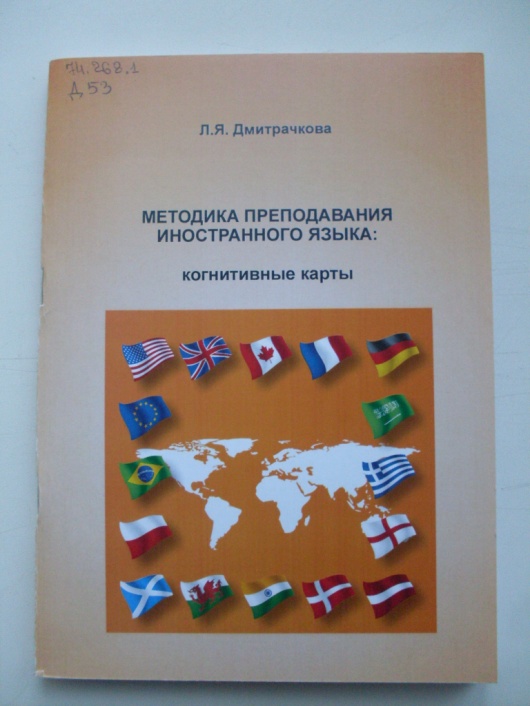 Дмитрачкова, Л. Я. Методика преподавания иностранного языка: когнитивные карты : пособие для самостоятельной работы студентов / Л. Я. Дмитрачкова ; Учреждение образования "Брестский государственный университет имени А. С. Пушкина". — Брест : БрГУ имени А. С. Пушкина, 2011. — 93 с. — Библиография: с. 91—93, 45 назв.74.268.11 экз.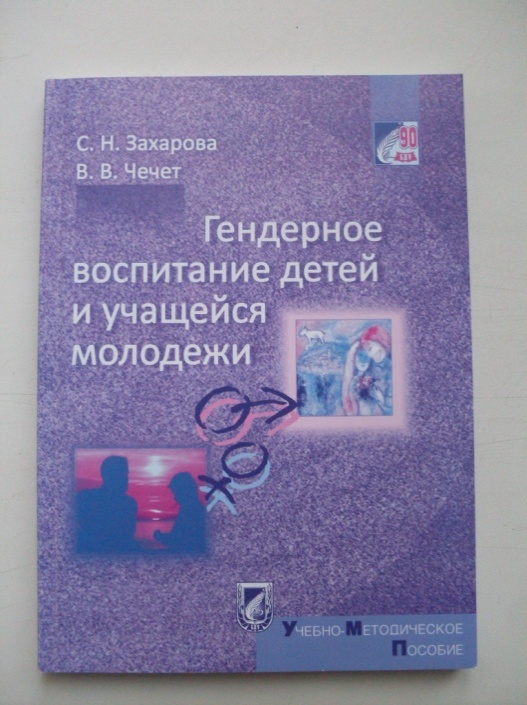 Захарова, С. Н. Гендерное воспитание детей и учащейся молодежи : учебно-методическое пособие / С. Н. Захарова, В. В. Чечет. — Минск : БГУ, 2011. — 117, [2] с. : ил. — Библиография: с. 58—59, 17 назв.74.200.561 экз.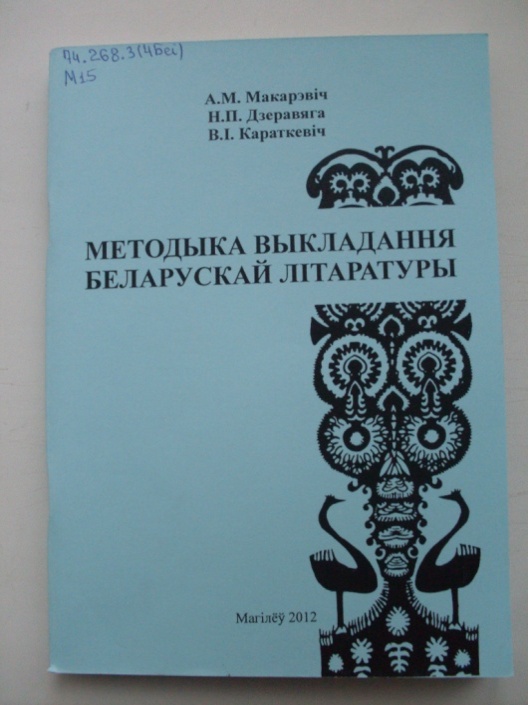 Макарэвіч, А. М. Методыка выкладання беларускай літаратуры : вучэбна-метадычныя матэрыялы : для студэнтаў спецыяльнасцяў: 1-21 05 01 Беларуская філалогія, 1-02 03 03 Беларуская мова і літаратура. Дадатковая спецыяльнасць, 1-01 02 02-04 Пачатковая адукацыя. Беларуская мова і літаратура, 1-02 03 04-01 Руская мова і літаратура. Беларуская мова і літаратура / А. М. Макарэвіч, Н. П. Дзеравяга, В. І. Караткевіч ; Міністэрства адукацыі Рэспублікі Беларусь, Установа адукацыі "Магілёўскі дзяржаўны ўніверсітэт імя А. А. Куляшова". — Магілёў : МГУ імя А. А. Куляшова, 2012. — 119 с. — Бібліяграфія: с. 76—81, 88 назв.74.268.3(4Беі)1 экз.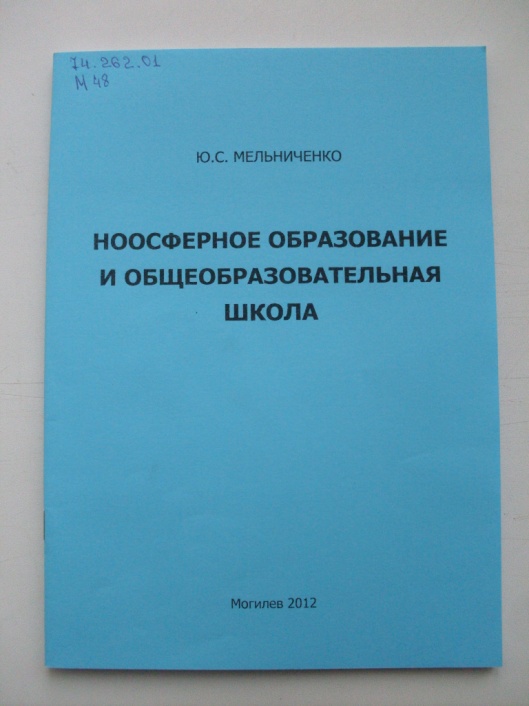 Мельниченко,  Ю. С. Ноосферное образование и общеобразовательная школа : учебно-методические материалы / Ю. С. Мельниченко ; Министерство образования Республики Беларусь, Учреждение образования "Могилевский государственный университет им. А. А. Кулешова". — Могилев : МГУ им. А. А. Кулешова, 2012. — 52, [2] с. — Библиография: с. 49—53, 86 назв.74.262.011 экз.74.3 Специальные школы. Дефектология74.3 Специальные школы. Дефектология74.3 Специальные школы. Дефектология74.3 Специальные школы. Дефектология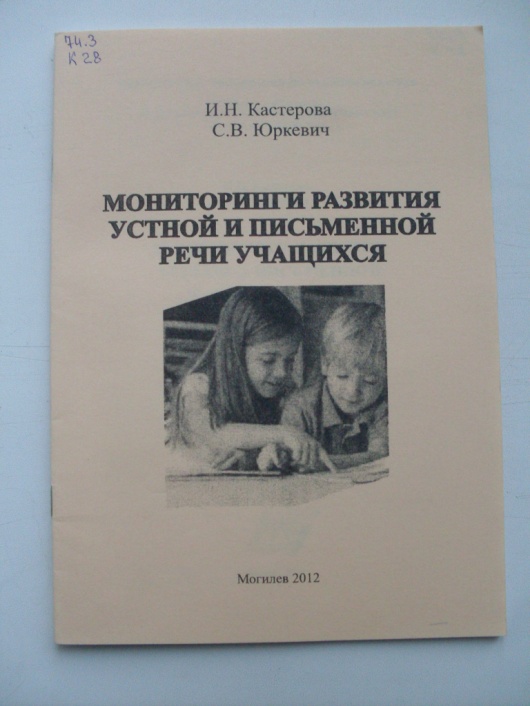 Кастерова, И. Н. Мониторинги развития устной и письменной речи учащихся : учебно-методические материалы / И. Н. Кастерова, С. В. Юркевич ; Министерство образования Республики Беларусь, Учреждение образования "Могилевский государственный университет им. А. А. Кулешова". — Могилев : МГУ им. А. А. Кулешова, 2012. — 18, [4] с. — Библиография: с. 21, 8 назв.74.31 экз.74.4 Образование взрослых. Педагогика взрослых74.4 Образование взрослых. Педагогика взрослых74.4 Образование взрослых. Педагогика взрослых74.4 Образование взрослых. Педагогика взрослых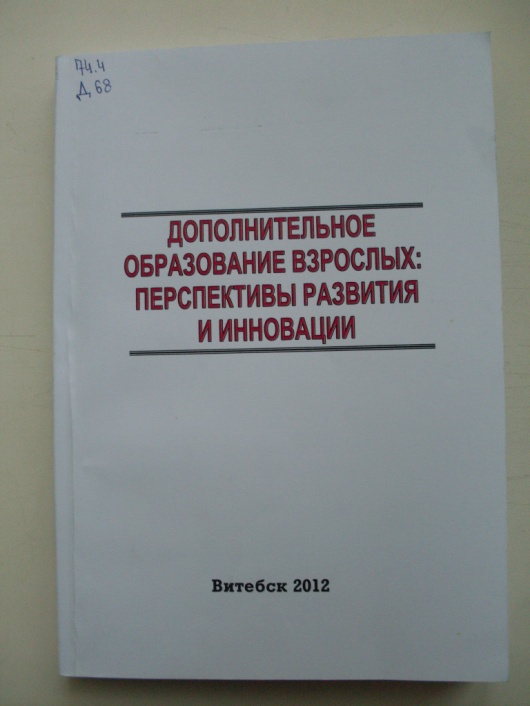 Дополнительное образование взрослых: перспективы развития и инновации : материалы республиканской научно-практической конференции, Витебск, 22 нояб. 2012 г. / Министерство образования Республики Беларусь, Учреждение образования "Витебский государственный университет имени П. М. Машерова", Институт повышения квалификации и переподготовки кадров ВГУ имени П. М. Машеров учреждения образования "Витебский государственный университет имени П. М. Машерова" ; [редкол.: А. П. Солодков (главный редактор), В. И. Турковский, Л. М. Стапанов, Ю. А. Русецкий, Е. Д. Тогулева, Е. С. Боброва, А. Л. Дединкин, Т. Е. Косаревская, Н. В. Кухтова]. — Витебск : ВГУ имени П. М. Машерова, 2012. — 218 с.74.41 экз.74.5 Профессиональное и специальное образование74.5 Профессиональное и специальное образование74.5 Профессиональное и специальное образование74.5 Профессиональное и специальное образование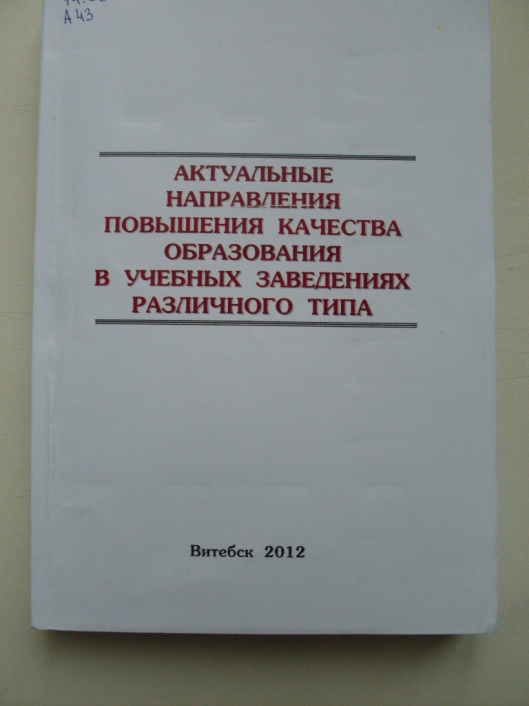 Актуальные направления повышения качества образования в учебных заведениях различного типы : материалы международной научно-практической конференции, приуроченной к 55-летию педагогического факультета, Витебск, 3—4 окт. 2012 г. / Министерство образования Республики Беларусь, Учреждение образования "Витебский государственный университет имени П. М. Машерова", Педагогический факультет ; [редкол.: И. А. Шарапова (ответственный редактор), О. В. Данич, С. А. Карташев, Н. И. Бумаженко]. — Витебск : УО "ВГУ имени П. М. Машерова", 2012. — 265 с.74.581 экз.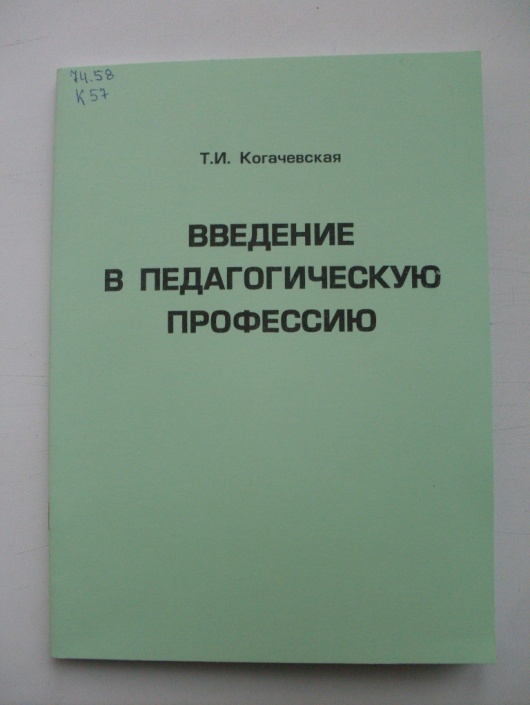 Когачевская, Т. И. Введение в педагогическую профессию : учебно-методические материалы для студентов специальности "Музыкальное искусство" / Т. И. Когачевская ; Министерство образования Республики Беларусь, Учреждение образования "Могилевский государственный университет им. А. А. Кулешова". — Могилев : МГУ им. А. А. Кулешова, 2012. — 60 с. — Библиография.74.581 экз.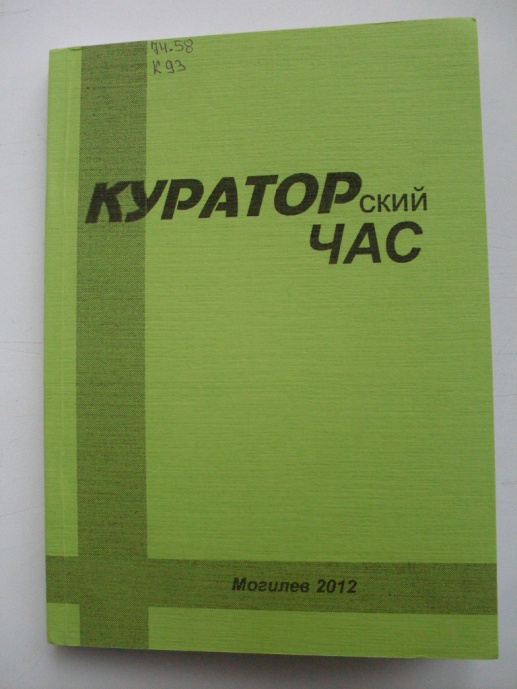 Кураторский час — 4 : методические рекомендации / Министерство образования Республики Беларусь, Учреждение образования "Могилевский государственный университет им. А. А. Кулешова". — Могилев : МГУ им. А. А. Кулешова, 2012. — 160, [2] с. — Содерж.: О формах организации воспитательного процесса / Зайцева Л. Г. ; Живи, моя страна! / Евменчик А. А. ; Ответственность как характеристика личности / Набокова Л. В. ; Современная семья и тенденции ее развития / Мазько С. Г. ; Цикл мероприятий, посвященных Дню женщин / Урюпина А. А. ; На пути к здоровью / Ахмаева И. В. ; Никотиновая зависимость / Цветкова Т. В. ; Спешите делать добро! / Головач Е. И. ; Прикоснуться к звезде ; [мероприятие, посвященное Международному дню танца] / Груздова С. И. ; Фандрайзинг / Лазарчик Т. В. ; Работа за границей: миф или реальность? / Зайцева С. В. ; Особенности организации и проведения выездных, походных мероприятий / Колосов А. В. ; Оружие солдат — собаки! / Быкова С. Ю. ; Особенности работы куратора студенческой группы с социально уязвимыми категориями студентов I курса / Радевич Н. Н.74.581 экз.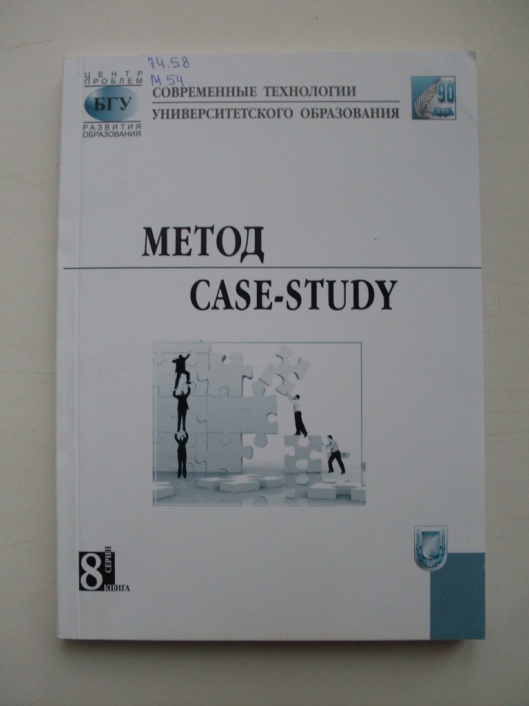 Метод case-study : сборник научно-методических статей / под общей редакцией М. А. Гусаковского . — Минск : БГУ, 2011. — 153, [2] с. — (Современные технологии университетского образования ; вып. 8)74.581 экз.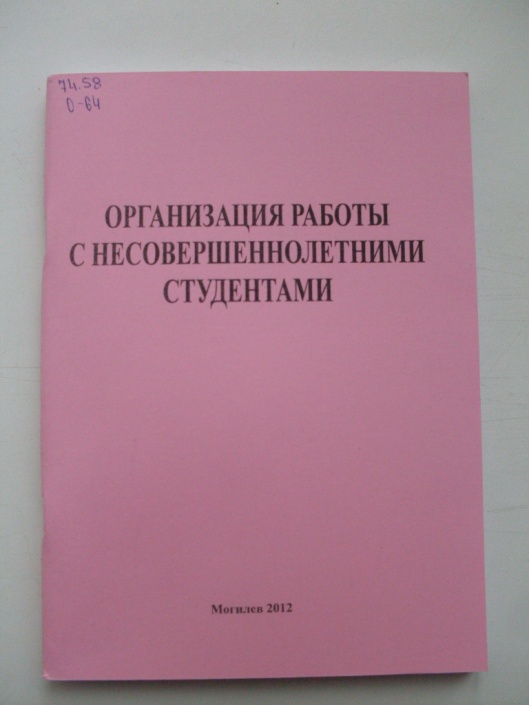 Организация работы с несовершеннолетними студентами : методические рекомендации / Министерство образования Республики Беларусь, Учреждение образования "Могилевский государственный университет им. А. А. Кулешова" ; авторы-составители: Н. А. Трухачева, И. С. Коноплева, Е. Ф. Садовская. — Могилев : МГУ им. А. А. Кулешова, 2012. — 85, [2] с. — Библиография: с. 85—86, 18 назв.74.581 экз.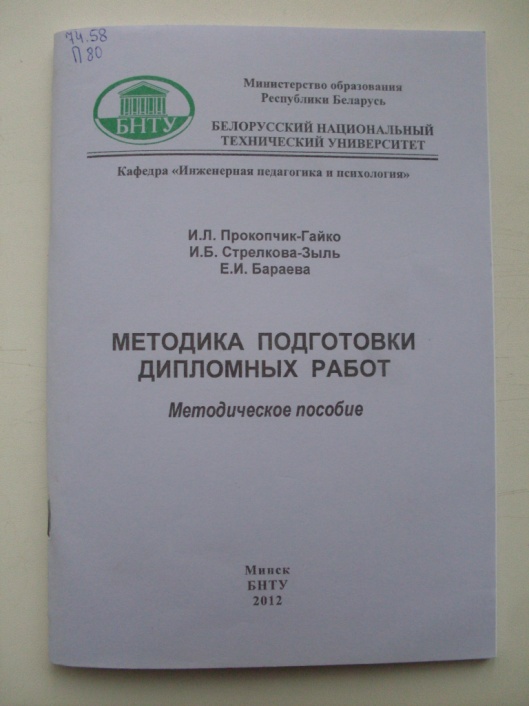 Прокопчик-Гайко, И. Л. Методика подготовки дипломных работ : методическое пособие для слушателей переподготовки по специальностям 1-08 01 71 "Педагогическая деятельность специалистов", 1-08 01 74 "Современные технологии университетского образования" / И. Л. Прокопчик-Гайко, И. Б. Стрелкова-Зыль, Е. И. Бараева ; Министерство образования Республики Беларусь, Белорусский национальный технический университет, Кафедра "Инженерная педагогика и психология". — Минск : БНТУ, 2012. — 68, [1] с. — Библиография: с. 52—54, 31 назв.74.581 экз.74.9 Семейное воспитание и образование74.9 Семейное воспитание и образование74.9 Семейное воспитание и образование74.9 Семейное воспитание и образование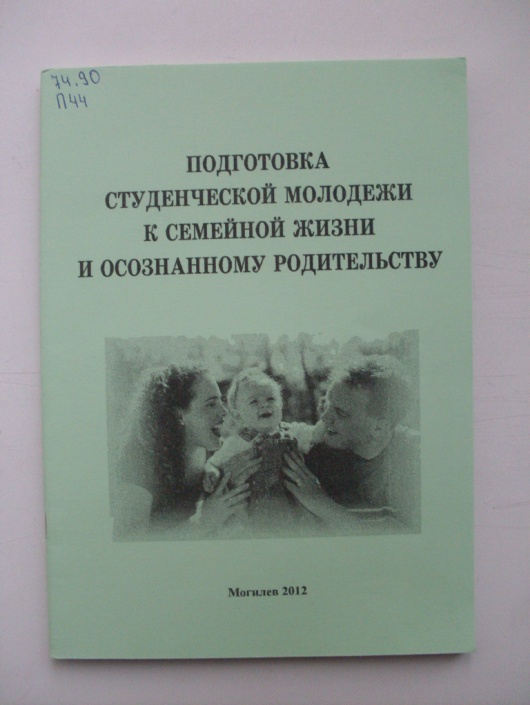 Подготовка студенческой молодежи к семейной жизни и осознанному родительству : учебно-методические материалы / Министерство образования Республики Беларусь, Учреждение образования "Могилевский государственный университет им. А. А. Кулешова" ; авторы-составители: И. А. Комарова, И. Н. Батура, О. В. Пойда, Е. О. Потапенко. — Могилев : МГУ им. А. А. Кулешова, 2012. — 49, [2] с. : ил. — Библиография: с. 49, 16 назв.74.901 экз.75 ФИЗИЧЕСКАЯ КУЛЬТУРА И СПОРТ75 ФИЗИЧЕСКАЯ КУЛЬТУРА И СПОРТ75 ФИЗИЧЕСКАЯ КУЛЬТУРА И СПОРТ75 ФИЗИЧЕСКАЯ КУЛЬТУРА И СПОРТ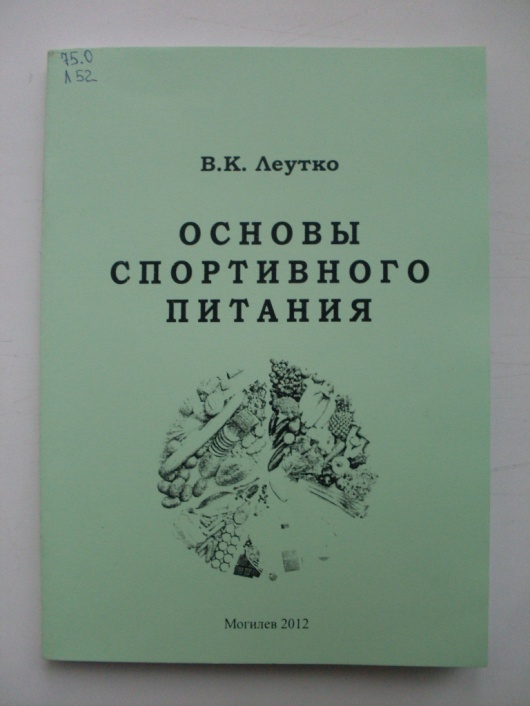 Леутко, В. К. Основы спортивного питания : методические рекомендации / В. К. Леутко ; Министерство образования Республики Беларусь, Учреждение образования "Могилевский государственный университет им. А. А. Кулешова". — Могилев : МГУ им. А. А. Кулешова, 2012. — 52, [3] с. — Библиография: с. 54, 18 назв.75.01 экз.76 СРЕДСТВА МАССОВОЙ ИНФОРМАЦИИ. КНИЖНОЕ ДЕЛО76 СРЕДСТВА МАССОВОЙ ИНФОРМАЦИИ. КНИЖНОЕ ДЕЛО76 СРЕДСТВА МАССОВОЙ ИНФОРМАЦИИ. КНИЖНОЕ ДЕЛО76 СРЕДСТВА МАССОВОЙ ИНФОРМАЦИИ. КНИЖНОЕ ДЕЛО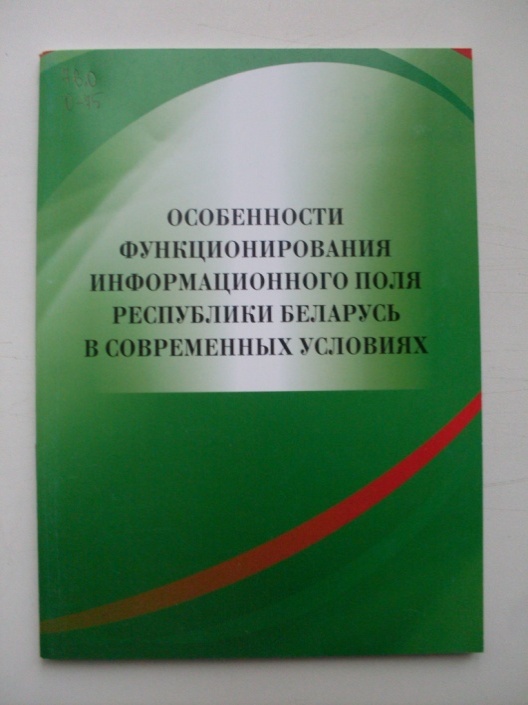 Особенности функционирования информационного поля Республики Беларусь в современных условиях / [Н. П. Веремеева, А. К. Воднева, О. В. Иванюто, О. А. Полегошко, В. В. Правдивец, Д. Г. Ротман]. — Минск : БГУ, 2011. — 29, [2] с. : ил.76.0(4Беи)1 экз.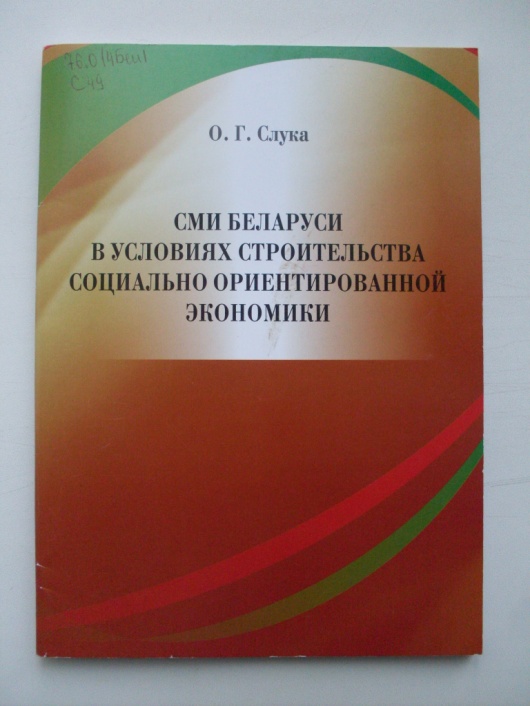 Слука, О. Г. СМИ Беларуси в условиях строительства социально ориентированной экономики / О. Г. Слука. — Минск : БГУ, 2011. — 57, [2] с.76.0(4Беи)1 экз.80 ФИЛОЛОГИЧЕСКИЕ НАУКИ в целом80 ФИЛОЛОГИЧЕСКИЕ НАУКИ в целом80 ФИЛОЛОГИЧЕСКИЕ НАУКИ в целом80 ФИЛОЛОГИЧЕСКИЕ НАУКИ в целом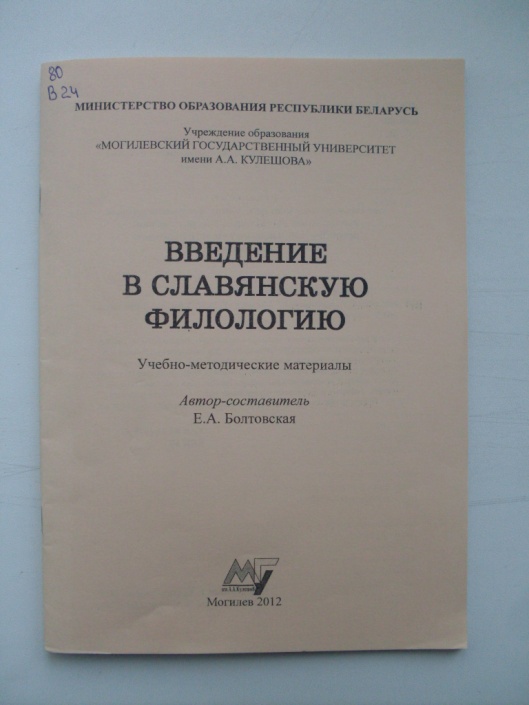 Введение в славянскую филологию : учебно-методические материалы / Министерство образования Республики Беларусь, Учреждение образования "Могилевский государственный университет им. А. А. Кулешова" ; автор-составитель Е. А. Болтовская. — Могилев : МГУ им. А. А. Кулешова, 2012. — 41, [2] с. — Библиография: с. 2—3, 16 назв.801 экз.81 ЯЗЫКОЗНАНИЕ81 ЯЗЫКОЗНАНИЕ81 ЯЗЫКОЗНАНИЕ81 ЯЗЫКОЗНАНИЕ81.2Беи Белорусский язык81.2Беи Белорусский язык81.2Беи Белорусский язык81.2Беи Белорусский язык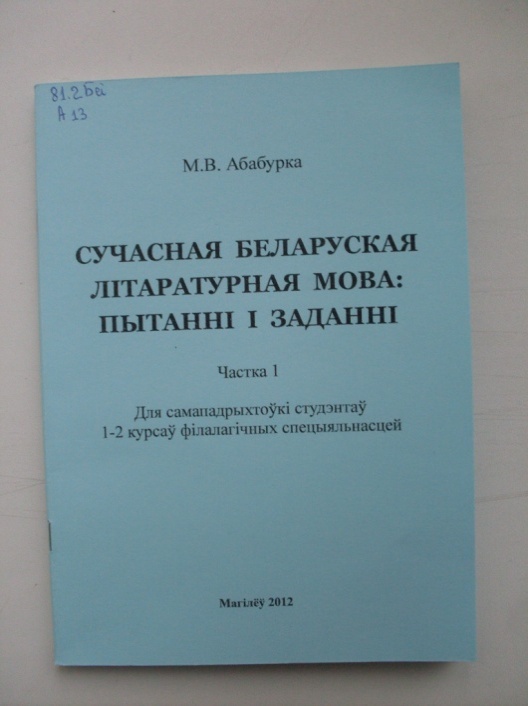 Абабурка, М. В. Сучасная беларуская літаратурная мова: пытанні і заданні : у 3 ч. : для самападрыхтоўкі студэнтаў 1—2 курсаў філалагічных спецыяльнасцей / М. В. Абабурка ; Міністэрства адукацыі Рэспублікі Беларусь, Установа адукацыі "Магілёўскі дзяржаўны ўніверсітэт імя А. А. Куляшова". — Магілёў : МГУ імя А. А. Куляшова, 2012. — Ч. 1. — 52, [1] с.81.2Беі1 экз.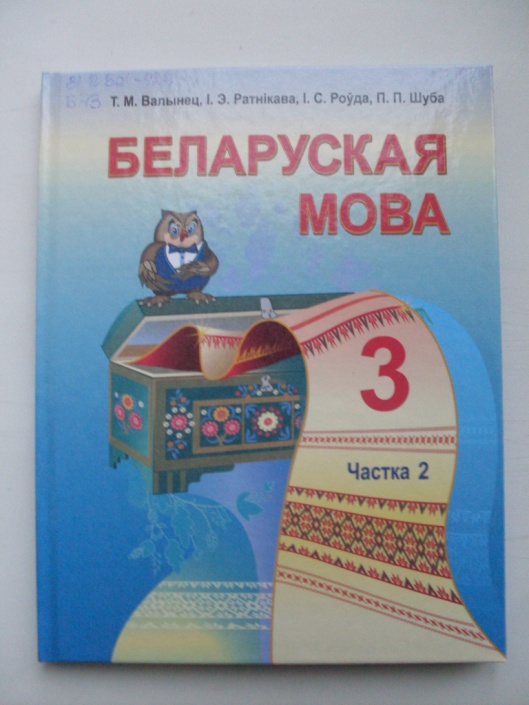 Беларуская мова : падручнік для 3 кл. устаноў агульнай сярэдняй адукацыі з рускай мовай навучання : у 2 ч. / [Т. М. Валынец, І. Э. Ратнікава, І. С. Роўда, П. П. Шуба]. — 2-е выд., выпраўленае і дапоўненае. — Мінск : Нацыянальны інстытут адукацыі, 2012. — Ч. 2. — 94 с. : іл.81.2Беі20 экз.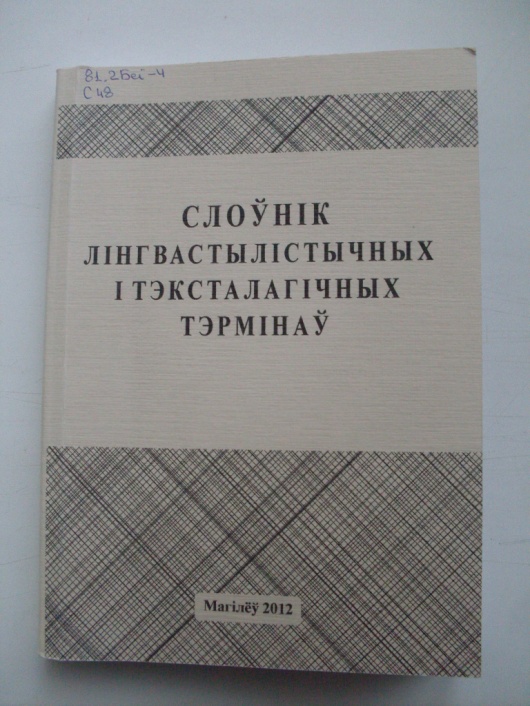 Слоўнік лінгвастылістычных і тэксталагічных тэрмінаў / Міністэрства адукацыі Рэспублікі Беларусь, Установа адукацыі "Магілёўскі дзяржаўны ўніверсітэт імя А. А. Куляшова" ; складальнікі: М. В. Абабурка, Т. А. Казімірская, В. М. Саўчанка. — Магілёў : МГУ імя А. А. Куляшова, 2012. — 281, [2] с. — Бібліяграфія: с. 278—282.81.2Беі-41 экз.81.2Рус Русский язык81.2Рус Русский язык81.2Рус Русский язык81.2Рус Русский язык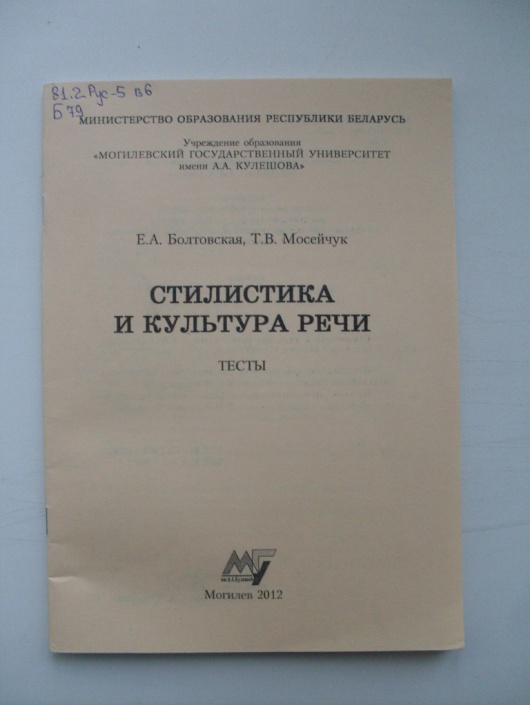 Болтовская, Е. А. Стилистика и культура речи : тесты / Е. А. Болтовская, Т. В. Мосейчук ; Министерство образования Республики Беларусь, Учреждение образования "Могилевский государственный университет им. А. А. Кулешова". — Могилев : МГУ им. А. А. Кулешова, 2012. — 37, [2] с. — Библиография: с. 37—38, 23 назв.81.2Рус-51 экз.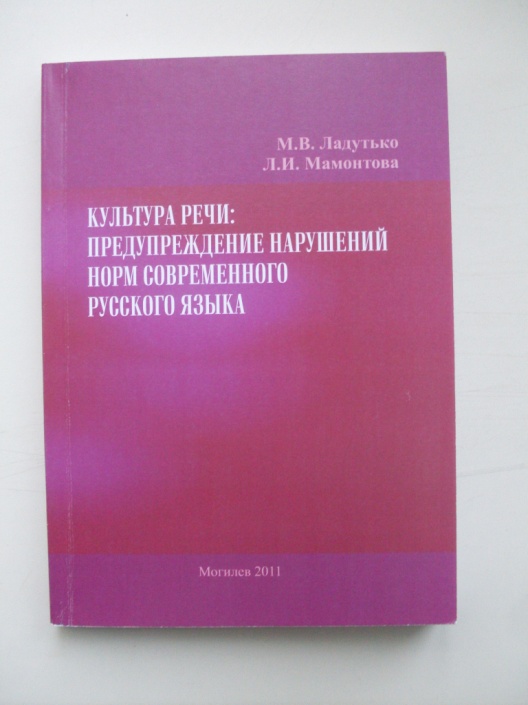 Ладутько, М. В. Культура речи: предупреждение нарушений норм современного русского языка : практикум : учебно-методическое пособие для студентов филологических специальностей высших учебных заведений / М. В. Ладутько, Л. И. Мамонтова ; Министерство образования Республики Беларусь, Учреждение образования "Могилевский государственный университет им. А. А. Кулешова". — Могилев : МГУ им. А. А. Кулешова, 2012. — 204, [2] с. — Библиография: с. 204—205, 41 назв.81.2Рус-51 экз.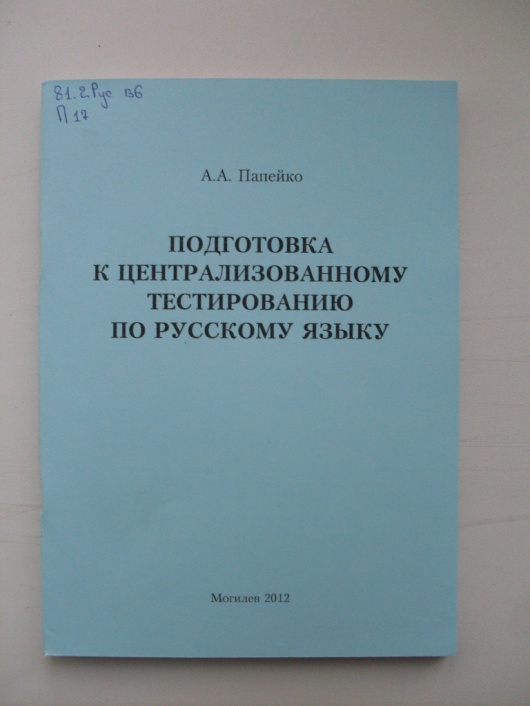 Папейко, А. А. Подготовка к централизованному тестированию по русскому языку : учебно-методические материалы / А. А. Папейко ; Министерство образования Республики Беларусь, Учреждение образования "Могилевский государственный университет им. А. А. Кулешова". — Могилев : МГУ им. А. А. Кулешова, 2012. — 90, [1] с.81.2Рус1 экз.81.2Англ Английский язык81.2Англ Английский язык81.2Англ Английский язык81.2Англ Английский язык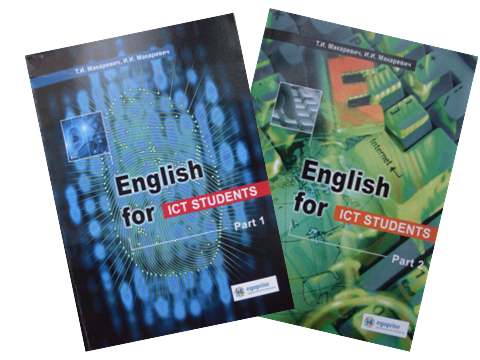 Макаревич, Т. И. Английский язык для изучающих информационно-коммуникационные технологии = English for ICT students : пособие : в 2 ч. / Т. И.Макаревич, И. И. Макаревич ; Академия управления при Президенте Республики Беларусь ; под редакцией И. И. Ганчарёнка. — Минск, 2012.81.2Англ1 экз.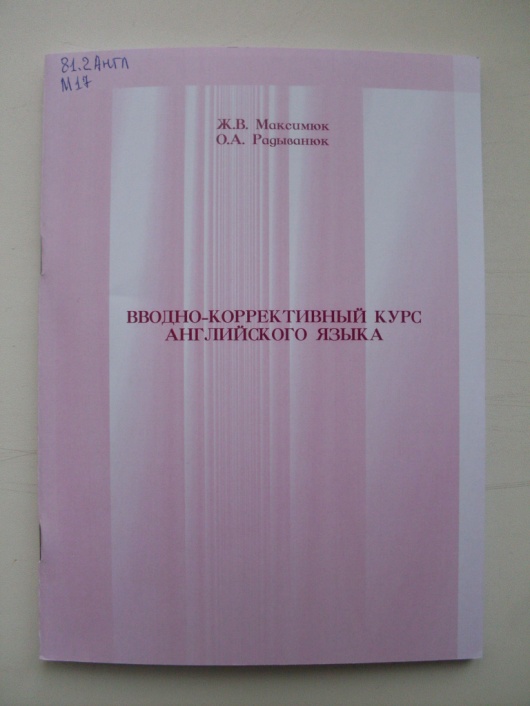 Максимюк, Ж. В. Вводно-коррективный курс английского языка : практикум для студентов первого курса гуманитарный и педагогических специальностей / Ж. В. Максимюк, О. А. Радыванюк ; Учреждение образования "Брестский государственный университет имени А. С. Пушкина". — Брест : БрГУ имени А. С. Пушкина, 2011. — 43 с. — Библиография: с. 42, 7 назв.81.2Англ1 экз.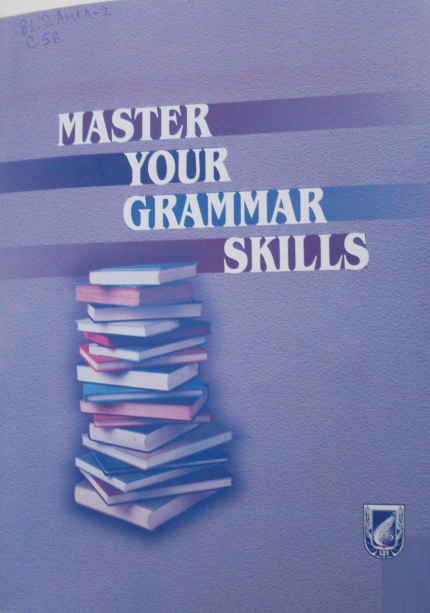 Совершенствуем знания по грамматике = Master your Grammar Skills : учебно-методическое пособие для студентов факультета прикладной математики и информатики / [составители: С. К. Видишева, Е. З. Шевалдышева, С. А. Стаханова]. — Минск : БГУ, 2012. — 89, [2] с.81.2Англ-21 экз.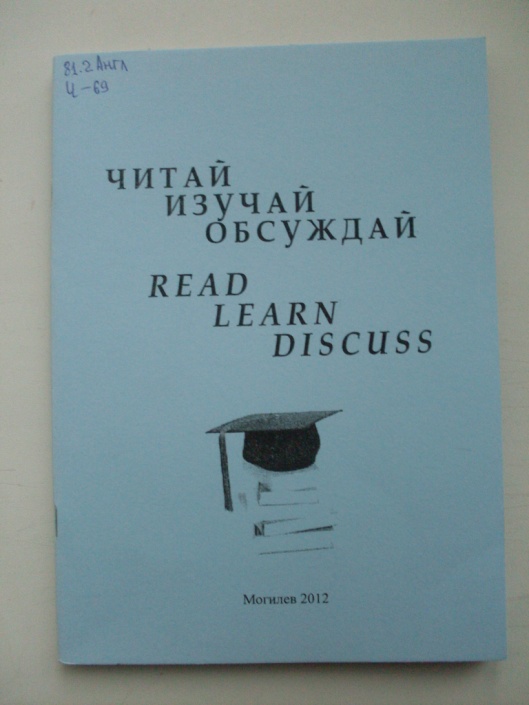 Читай, изучай, обсуждай = Read. Learn. Discuss : учебно-методические материалы для студентов неязыковых специальностей / Министерство образования Республики Беларусь, Учреждение образования "Могилевский государственный университет им. А. А. Кулешова" ; составители: Н. А. Домбровская, Т. Н. Тадеуш. — Могилев : МГУ им. А. А. Кулешова, 2012. — 67, [1] с. — Библиография: с. 68, 5 назв.81.2Англ-21 экз.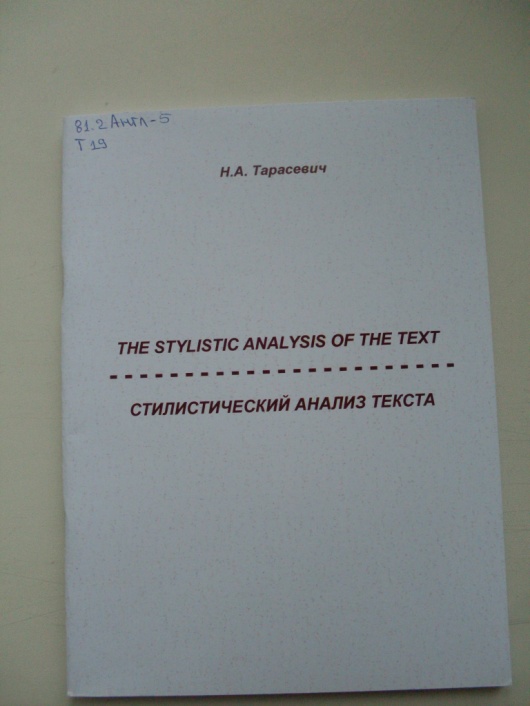 Тарасевич, Н. А. Стилистический анализ текста = The Stylistic Analysis of the Text учебно-методическое пособие / Н. А. Тарасевич ; Учреждение образования "Брестский государственный университет имени А. С. Пушкина". — Брест : БрГУ имени А. С. Пушкина, 2011. — 40 с. — Библиография: с. 40, 4 назв.81.2Англ-51 экз.81.2Нем Немецкий язык81.2Нем Немецкий язык81.2Нем Немецкий язык81.2Нем Немецкий язык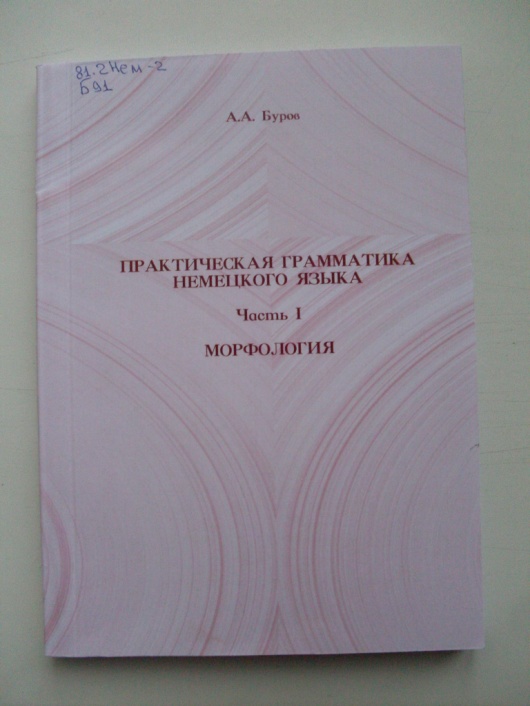 Буров, А. А. Практическая грамматика немецкого языка : учебно-методический комплекс : в 3 ч. / А. А. Буров ; Учреждение образования "Брестский государственный университет имени А. С. Пушкина". — Брест : БрГУ имени А. С. Пушкина, 2011. — Ч. 1 : Морфология. — 150 с. — Библиография: с. 150, 12 назв.81.2Нем-21 экз.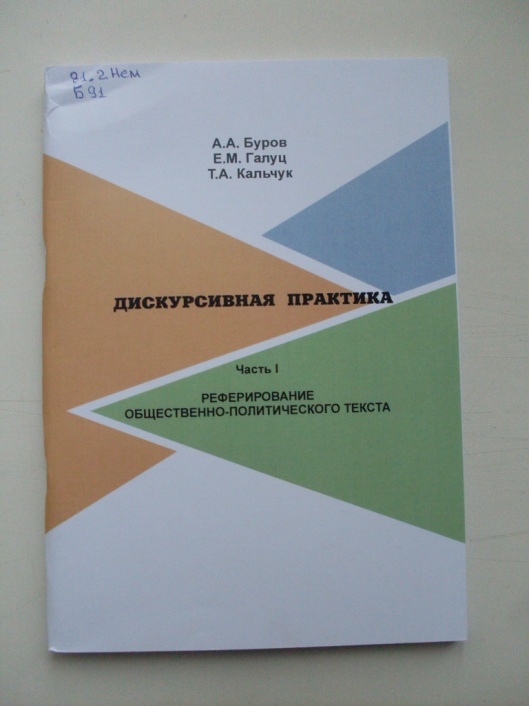 Буров, А. А. Дискурсивная практика : учебно-методический комплекс : в 3 ч. / А. А. Буров, Е. М. Галуц, Т. А. Кальчук ; Учреждение образования "Брестский государственный университет имени А. С. Пушкина". — Брест : БрГУ имени А. С. Пушкина, 2012. — Ч. 1 : Реферирование общественно-политического текста. — 80 с. — Библиография: с. 79, 8 назв.81.2Нем-21 экз.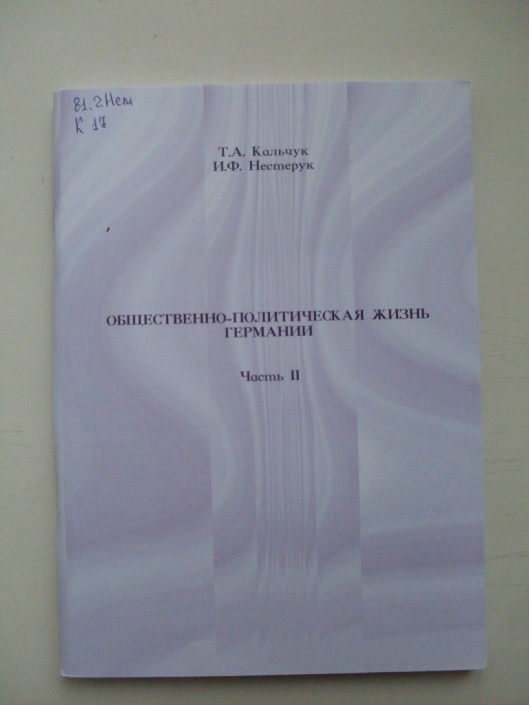 Кальчук, Т. А. Общественно-политическая жизнь Германии = Gesellschaftlich-politisches leben Deutschlands : учебно-методический комплекс : в 3 ч. / Т. А. Кальчук. И. Ф. Нестерук ; Учреждение образования "Брестский государственный университет имени А. С. Пушкина". — Брест : БрГУ имени А. С. Пушкина, 2012. — Ч. 2 : Словарь терминов и понятий для студентов факультета иностранных языков. — 80 с. — Библиография: с. 79, 11 назв.81.2Нем1 экз.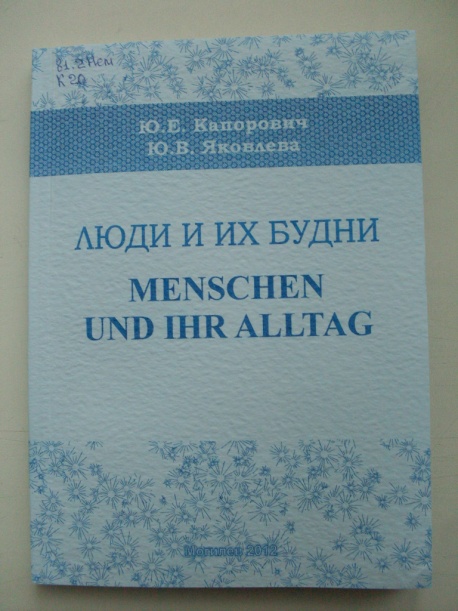 Капорович, Ю. Е. Люди и их будни = Menschen und ihr alltag : учебно-методические материалы / Ю. Е. Капорович, Ю. В. Яковлева ; Министерство образования Республики Беларусь, Учреждение образования "Могилевский государственный университет им. А. А. Кулешова". — Могилев : МГУ им. А. А. Кулешова, 2012. — 177, [2] с. — Библиография: с. 178, 5 назв.81.2Нем1 экз.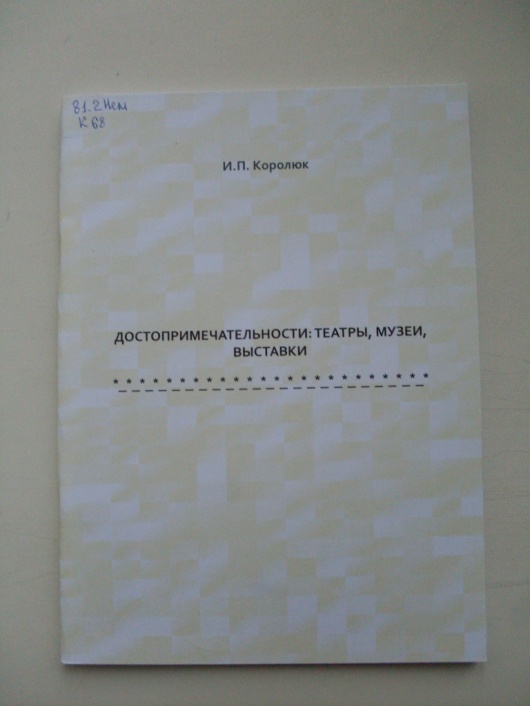 Королюк, И. П. Достопримечательности: театры, музеи, выставки = Sehenswürdigkeiten: theater, museen, ausstellungen : практикум для студентов факультета иностранных языков / И. П. Королюк ; Учреждение образования "Брестский государственный университет имени А. С. Пушкина". — Брест : БрГУ имени А. С. Пушкина, 2011. —35 с. — Библиография: с. 34, 4 назв.81.2Нем1 экз.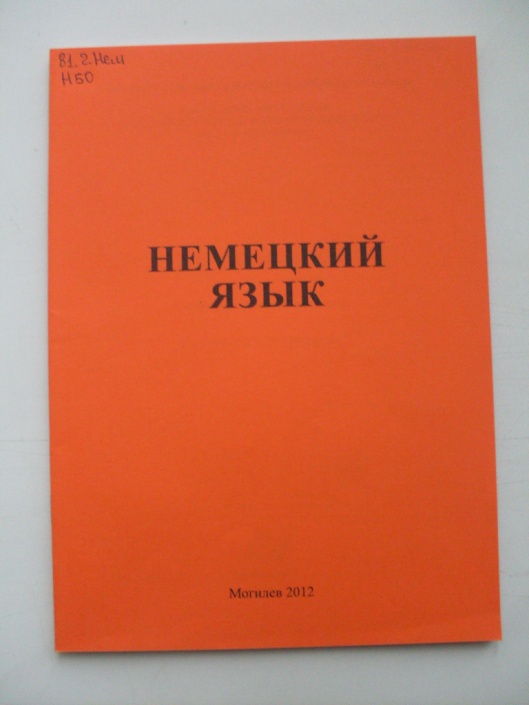 Немецкий язык : учебно-методические материалы / Министерство образования Республики Беларусь, Учреждение образования "Могилевский государственный университет им. А. А. Кулешова" ; составитель Н. А. Протасова. — Могилев : МГУ им. А. А. Кулешова, 2012. — 31 с. — Библиография: с. 30—31, 18 назв.81.2Нем1 экз.82 ФОЛЬКЛОР. ФОЛЬКЛОРИСТИКА82 ФОЛЬКЛОР. ФОЛЬКЛОРИСТИКА82 ФОЛЬКЛОР. ФОЛЬКЛОРИСТИКА82 ФОЛЬКЛОР. ФОЛЬКЛОРИСТИКА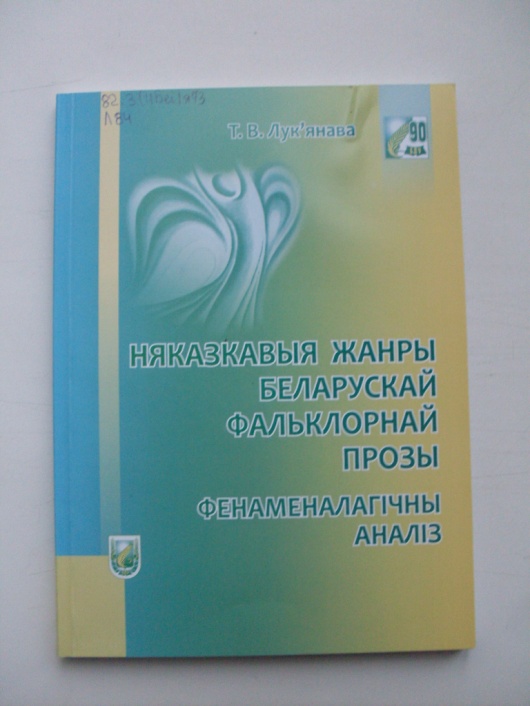 Лук’янава, Т. В. Неказкавыя жанры беларускай фальклорнай прозы. Фенаменалагічны аналіз : дапаможнік для студэнтаў філалагічнага факультэта, якія навучаюцца па спецыяльнасцях 1-21 05 01 "Беларуская філалогія", 1-21 05 02 "Руская філалогія", 1-21 05 04 "Славянская філалогія" / Т. В. Лук’янава. — Мінск : БДУ, 2011. — 109, [2] с. — Бібліяграфія: с. 104—110, 143 назв.82.3(4Беі)я731 экз.83 ЛИТЕРАТУРОВЕДЕНИЕ83 ЛИТЕРАТУРОВЕДЕНИЕ83 ЛИТЕРАТУРОВЕДЕНИЕ83 ЛИТЕРАТУРОВЕДЕНИЕ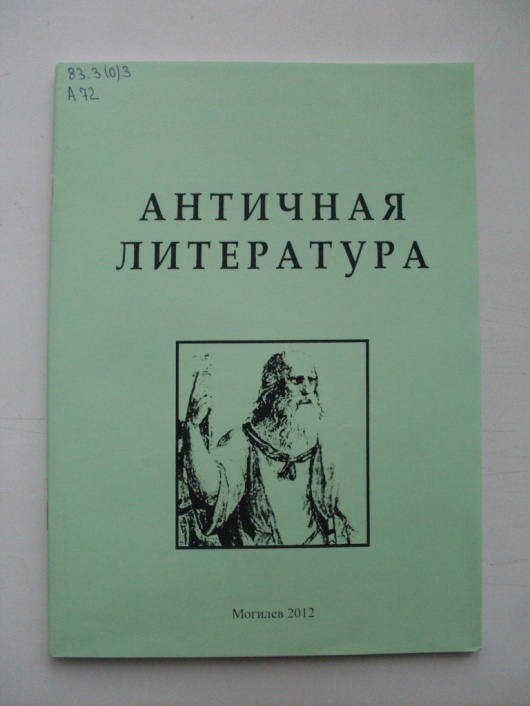 Античная литература : учебно-методические рекомендации / Министерство образования Республики Беларусь, Учреждение образования "Могилевский государственный университет им. А. А. Кулешова" ; автор-составитель Е. А. Митюкова. — Могилев : МГУ им. А. А. Кулешова, 2012. — 51, [3] с.83.3(0)1 экз.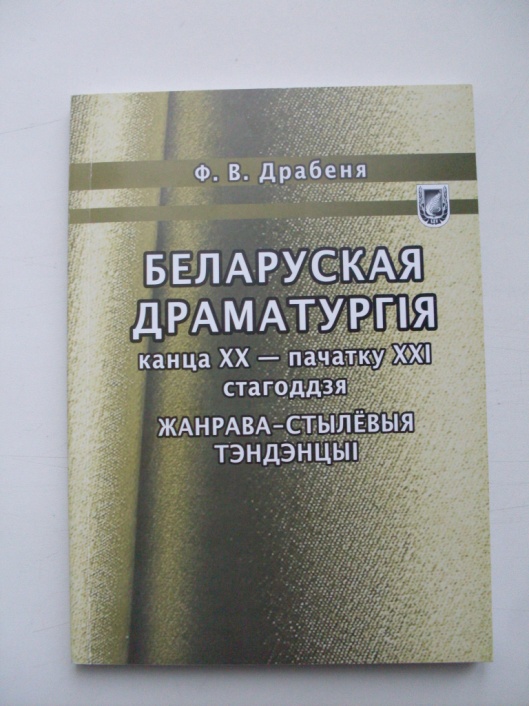 Драбеня, Ф. В. Беларуская драматургія канца XX — пачатку XXI стагоддзя. Жанрава-стылёвыя тэндэнцыі / Ф. В. Драбеня. — Мінск : БДУ, 2012. — 117, [2] с. — Бібліяграфія: с. 109—118.83.3(4Беі)61 экз.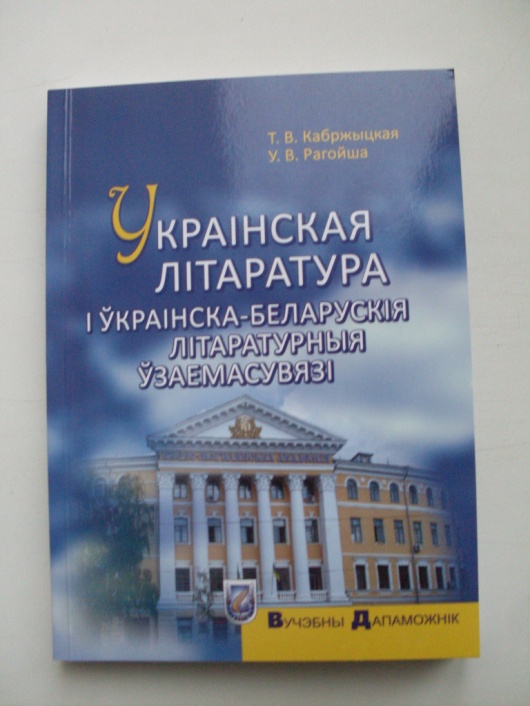 Кабржыцкая, Т. В. Украінская літаратура і ўкраінска-беларускія літаратурныя ўзаемасувязі : у 3 ч. : вучэбны дапаможнік для студэнтаў вышэйшых навучальных устаноў па спецыяльнасцях "Славянская філалогія", "Беларуская філалогія", "Руская філалогія" / Т. В. Кабржыцкая, У. В. Рагойша. — Мінск : БДК, 2012. — Ч. 1 : Эпоха Сярэднявечча — XX ст. — 214, [1] с. — Бібліяграфія: с. 212—213, 21 назв.83.3(4Укр)1 экз.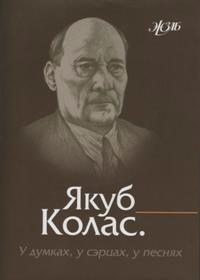 Якуб Колас. У думках, у сэрцах, у песнях : успаміны, нарысы, эсэ, прысвячэнні / [укладанне Міхася Міцкевіча]. — Мінск : Мастацкая літаратура, 2012. — 605, [1] с. : іл. — (ЖЗЛБ : Жыццё знакамітых людзей Беларусі).83.3(4Беі)-81 экз.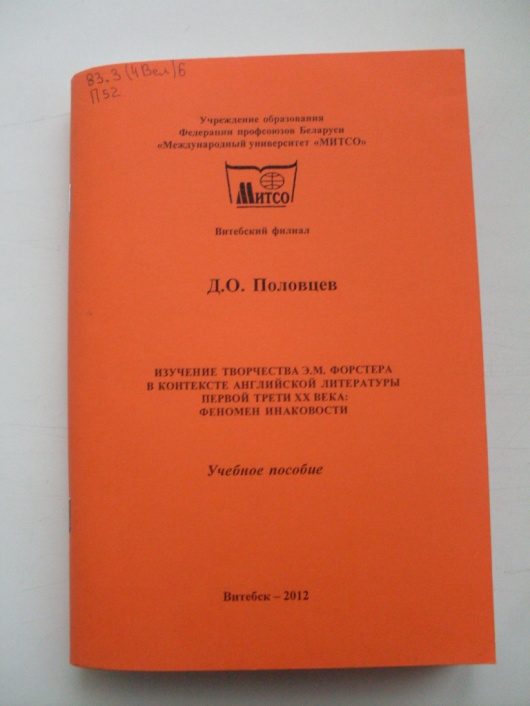 Половцев, Д. О. Изучение творчества Э. М. Форстера в контексте английской литературы первой трети XX века: феномен инаковости : учебное пособие / Д. О. Половцев ; Учреждение образования Федерации профсоюзов Беларуси "Международный университет "МИТСО"", Витебский филиал. — Витебск, 2012. — 217 с. — Библиография: с. 142—169, 170—172.83.3(4Вел)61 экз.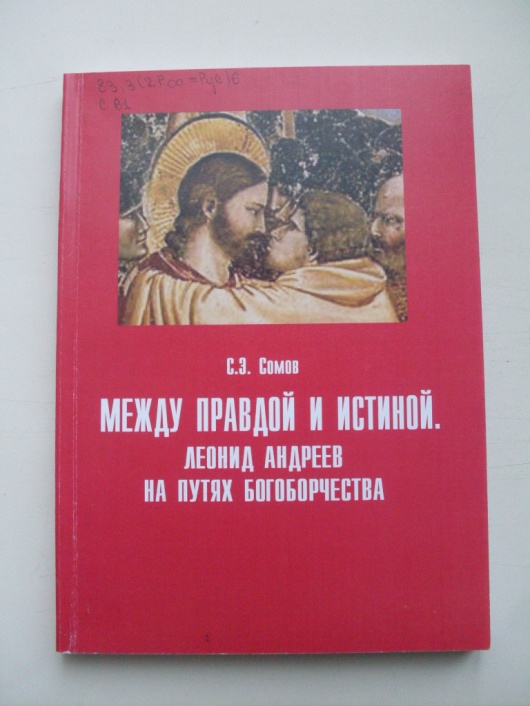 Сомов, С. Э. Между правдой и истиной. Леонид Андреев на путях богоборчества : монография / С. Э. Сомов ; Министерство образования Республики Беларусь, Учреждение образования "Могилевский государственный университет им. А. А. Кулешова". — Могилев : МГУ им. А. А. Кулешова, 2011. — 193, [2] с. — Библиография: с. 179—194, 316 назв.83.3(2Рос=Рус)6-81 экз.84 ХУДОЖЕСТВЕННАЯ ЛИТЕРАТУРА (произведения)84 ХУДОЖЕСТВЕННАЯ ЛИТЕРАТУРА (произведения)84 ХУДОЖЕСТВЕННАЯ ЛИТЕРАТУРА (произведения)84 ХУДОЖЕСТВЕННАЯ ЛИТЕРАТУРА (произведения)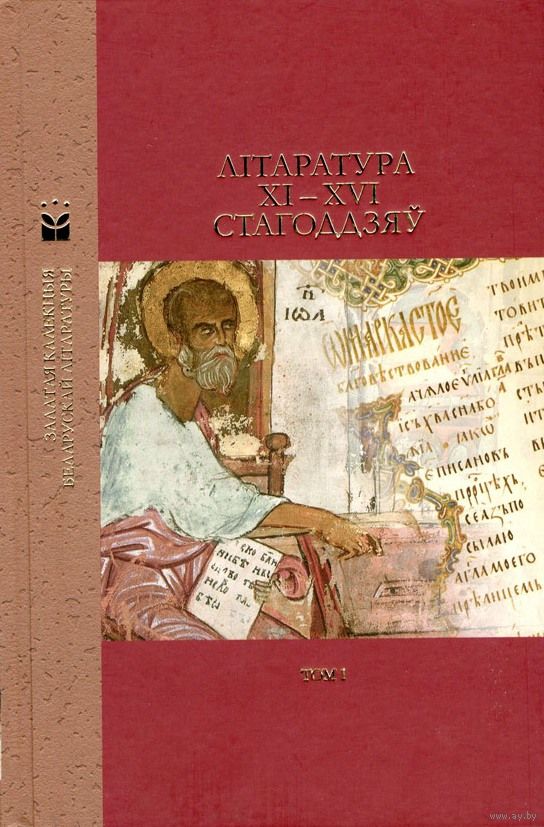 Літаратура XI—XVI стагоддзяў / [укладанне і каментарыі А. У. Бразгунова, І. У. Будзько, Л. В. Ляўшун ; прадмова У. В. Гніламёдава]. — Мінск : Мастацкая літаратура, 2012. — 765, [1] с. — (Залатая калекцыя беларускай літаратуры. У 50 т. Т. 1 / Інстытут мовы і літаратуры імя Якуба Коласа і Янкі Купалы Нацыянальнай акадэміі навук Беларусі ; рэдкал.: У. В. Гніламёдаў, А. А. Лукашанец, Г. В. Марчук, С. Л. Гаранін, В. А. Шніп ; навуковы рэдактар В. А. Чамярыцкі).84(4Беі)1 экз.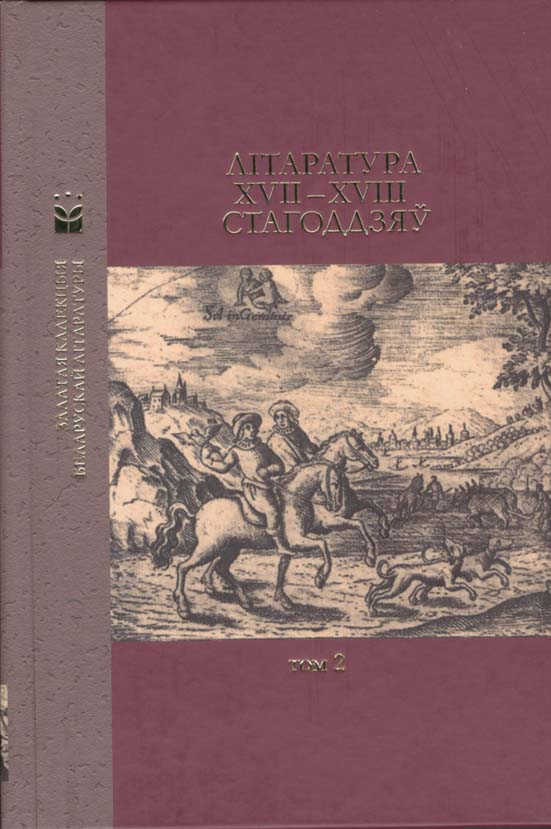 Літаратура XVII—XVIII стагоддзяў / [укладанне А. У. Бразгунова, С. Л. Гараніна]. — Мінск : Мастацкая літаратура, 2012. — 830, [1] с. — (Залатая калекцыя беларускай літаратуры. У 50 т. Т. 2 / Інстытут мовы і літаратуры імя Якуба Коласа і Янкі Купалы Нацыянальнай акадэміі навук Беларусі ; рэдкал.: У. В. Гніламёдаў, А. А. Лукашанец, Г. В. Марчук, С. Л. Гаранін, В. А. Шніп ; навуковы рэдактар В. А. Чамярыцкі).84(4Беі)1 экз.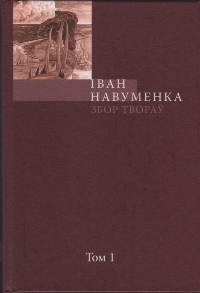 Навуменка, І. Я. Збор твораў : у 10 т. / Іван Навуменка ; Нацыянальная акадэмія навук Беларусі, Цэнтр даследаванняў беларускай культуры, мовы і літаратуры ; рэдкал.: С. С. Лаўшук, А. А. Лукашанец, В. П. Жураўлёў, П. І. Навуменка, І. М. Шаладонаў, Т. І. Шамякіна, В. А. Шніп. — Мінск : Мастацкая літаратура, 2012—    . — Т. 1 : Апавяданні, 1954—1972 ; Нарысы, 1946—1955 / рэдактар тома С. Л. Гаранін ; [падрыхтоўка тэкстаў, каментарыі, пасляслоўе Ігара Шаладонава ; прадмова Паўла Навуменкі ; пасляслоўе Сцяпана Лаўшука]. — 2012. — 765, [1] с. : іл.84(4Беі)6-441 экз.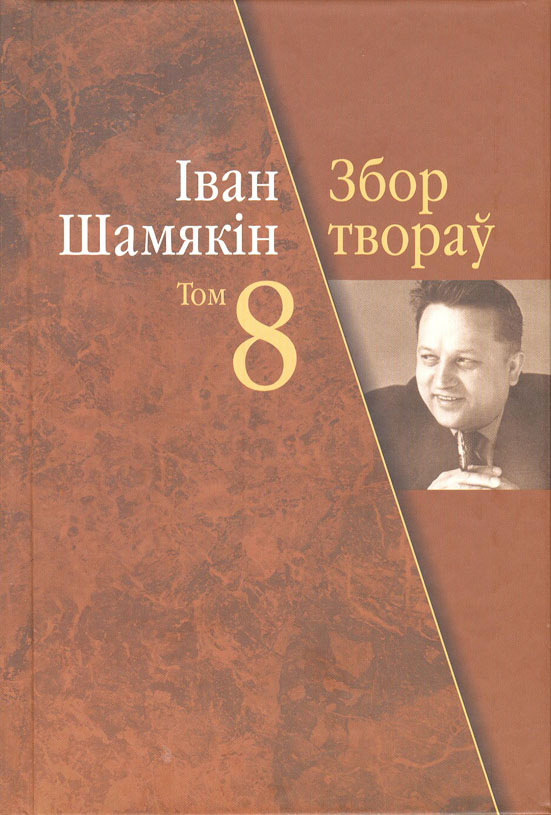 Шамякін, І. П. Збор твораў : у 23 т. / Іван Шамякін ; Нацыянальная акадэмія навук Беларусі, Інстытут мовы і літаратуры імя Якуба Коласа і Янкі Купалы ; рэдкалегія: У. В. Гніламёдаў, М. І. Мушынскі, А. І. Бельскі, А. М. Макарэвіч, Т. С. Голуб, Т. І. Шамякіна, А. І. Шамякіна, В. А. Шніп. — Мінск : Мастацкая літаратура, 2010—    . — Т. 8 : Аповесці, 1999—2000 ; П'есы / рэдактары тома: Т. С. Голуб, А. М. Макарэвіч ; [падрыхтоўка тэкстаў і каментарыі Вольгі Карачун ; пасляслоўе Вячаслава Караткевіча]. — 2012. — 655 с., [4] с. іл.84(4Беі)6-443 экз.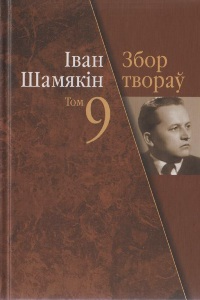 Шамякін, І. П. Збор твораў : у 23 т. / Іван Шамякін ; Нацыянальная акадэмія навук Беларусі, Інстытут мовы і літаратуры імя Якуба Коласа і Янкі Купалы ; рэдкалегія: У. В. Гніламёдаў, М. І. Мушынскі, А. І. Бельскі, А. М. Макарэвіч, Т. С. Голуб, Т. І. Шамякіна, А. І. Шамякіна, В. А. Шніп. — Мінск : Мастацкая літаратура, 2010—    . — Т. 9 : Глыбокая плынь : раман / рэдактары тома: Т. С. Голуб, Я. І. Клімуць ; [падрыхтоўка тэкстаў і каментарыі Наталлі Дзенісюк ; пасляслоўе Яраслава Клімуця]. — 2012. — 412, [3] с., [4] с. іл.84(4Беі)6-443 экз.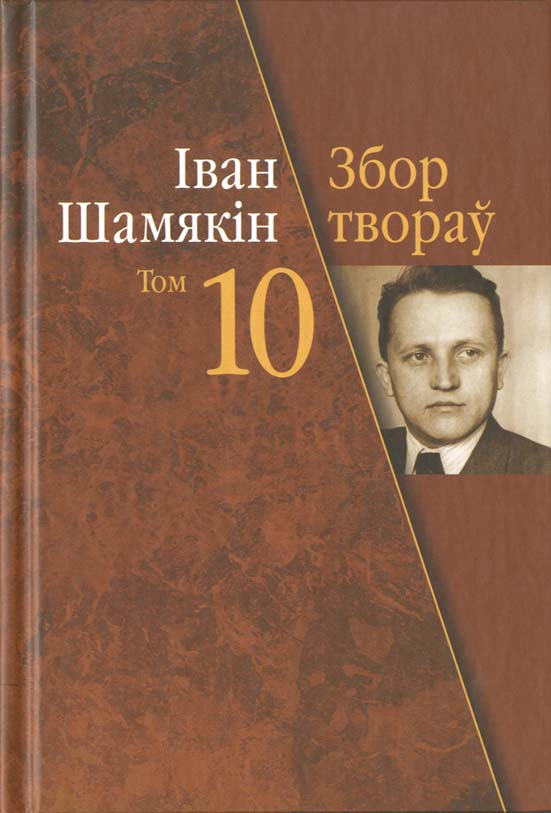 Шамякін, І. П. Збор твораў : у 23 т. / Іван Шамякін ; Нацыянальная акадэмія навук Беларусі, Інстытут мовы і літаратуры імя Якуба Коласа і Янкі Купалы ; рэдкалегія: У. В. Гніламёдаў, М. І. Мушынскі, А. І. Бельскі, А. М. Макарэвіч, Т. С. Голуб, Т. І. Шамякіна, А. І. Шамякіна, В. А. Шніп. — Мінск : Мастацкая літаратура, 2010—    . — Т. 10 : У добры час : раман / рэдактары тома: Т. С. Голуб, Т. І. Шамякіна ; [падрыхтоўка тэкстаў і каментарыі Валерыя Назарава ; пасляслоўе Таццяны Бельскай]. — 2012. — 476, [2] с., [4] с. іл.84(4Беі)6-443 экз.85 ИСКУССТВО. ИСКУССТВОЗНАНИЕ85 ИСКУССТВО. ИСКУССТВОЗНАНИЕ85 ИСКУССТВО. ИСКУССТВОЗНАНИЕ85 ИСКУССТВО. ИСКУССТВОЗНАНИЕ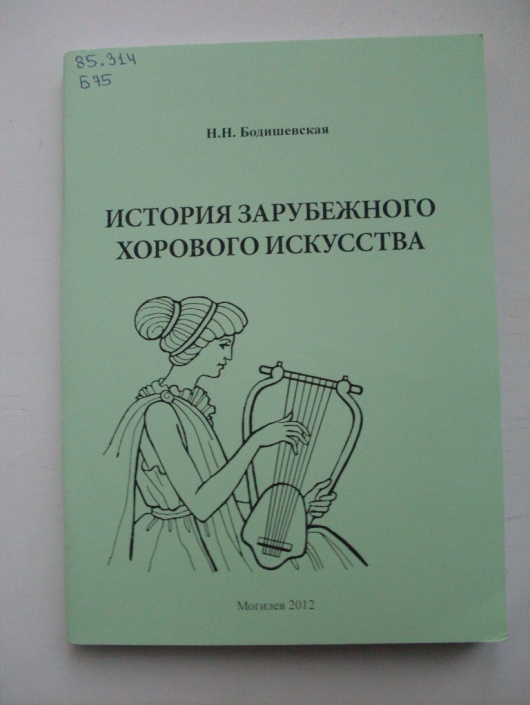 Бодишевская, Н. Н. История зарубежного хорового искусства : учебно-методические материалы / Н. Н. Бодишевская ; Министерство образования Республики Беларусь, Учреждение образования "Могилевский государственный университет им. А. А. Кулешова". — Могилев : МГУ им. А. А. Кулешова, 2012. — 102, [2] с. — Библиография: с. 64—65, 30 назв. ; с. 96, 15 назв.85.3141 экз.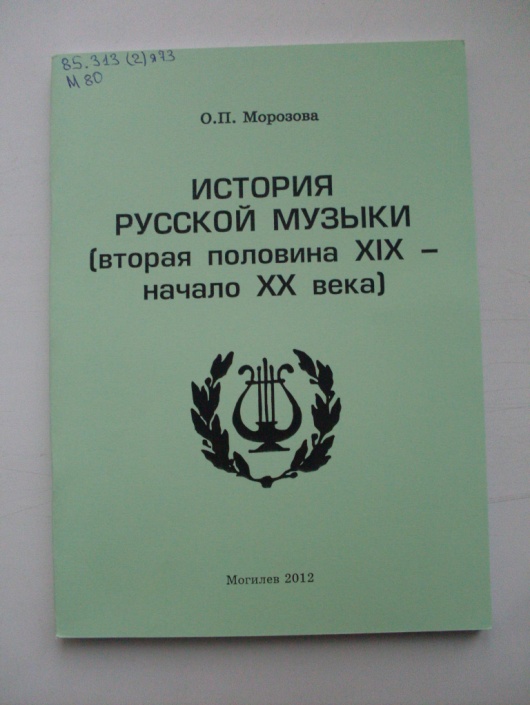 Морозова, О. П. История русской музыки : (вторая половина XIX — начало XX века) : краткий курс лекций / О. П. Морозова ; Министерство образования Республики Беларусь, Учреждение образования "Могилевский государственный университет им. А. А. Кулешова". — Могилев : МГУ им. А. А. Кулешова, 2012. — 64, [2] с.85.313(2Рос)1 экз.86 РЕЛИГИЯ. МИСТИКА. СВОБОДОМЫСЛИЕ86 РЕЛИГИЯ. МИСТИКА. СВОБОДОМЫСЛИЕ86 РЕЛИГИЯ. МИСТИКА. СВОБОДОМЫСЛИЕ86 РЕЛИГИЯ. МИСТИКА. СВОБОДОМЫСЛИЕ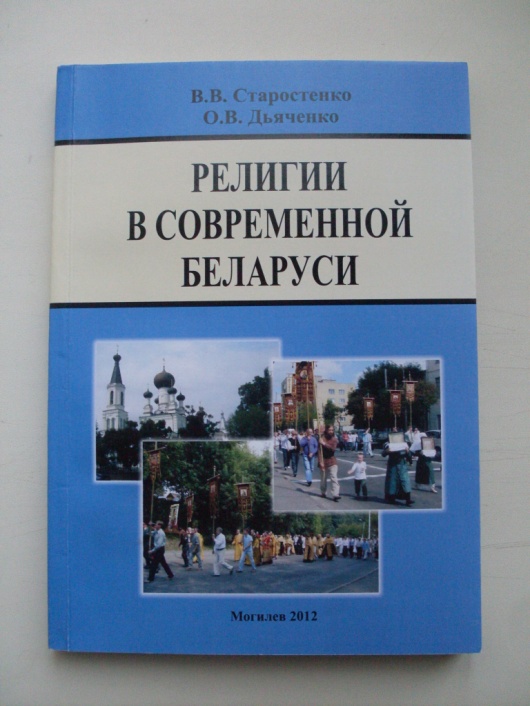 Старостенко, В. В. Религии в современной Беларуси : пособие для студентов высших учебных заведений, обучающихся по специальностям: 1-02 01 02 История. Дополнительная специальность (1-02 01 02-05 История. Религиоведение; 1-02 01 02-06 История. Социально-политические дисциплины) / В. В. Старостенко, О. В. Дьяченко ; Министерство образования Республики Беларусь, Учреждение образования "Могилевский государственный университет им. А. А. Кулешова". — Могилев : МГУ им. А. А. Кулешова, 2012. — 190, [1] с. — Библиография: с. 174—189, 253 назв.86.3(4Беи)1 экз.87 ФИЛОСОФИЯ87 ФИЛОСОФИЯ87 ФИЛОСОФИЯ87 ФИЛОСОФИЯ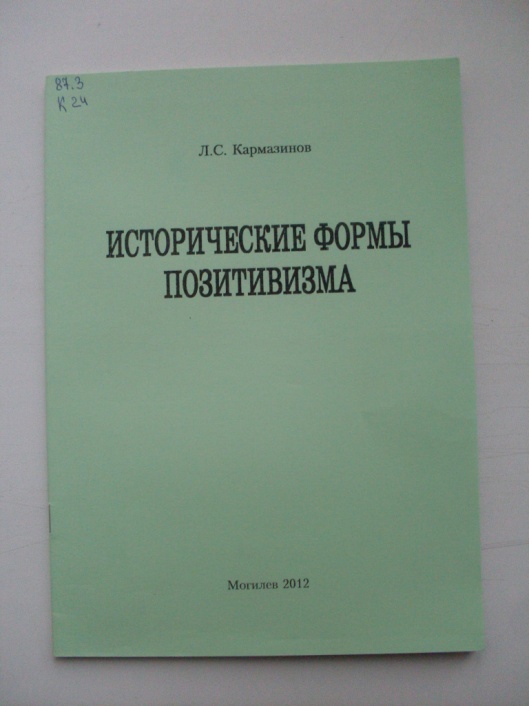 Кармазинов, Л. С. Исторические формы позитивизма : учебно-методические материалы / Л. С. Кармазинов ; Министерство образования Республики Беларусь, Учреждение образования "Могилевский государственный университет им. А. А. Кулешова". — Могилев : МГУ им. А. А. Кулешова, 2012. — 39 с.87.31 экз.88 ПСИХОЛОГИЯ88 ПСИХОЛОГИЯ88 ПСИХОЛОГИЯ88 ПСИХОЛОГИЯ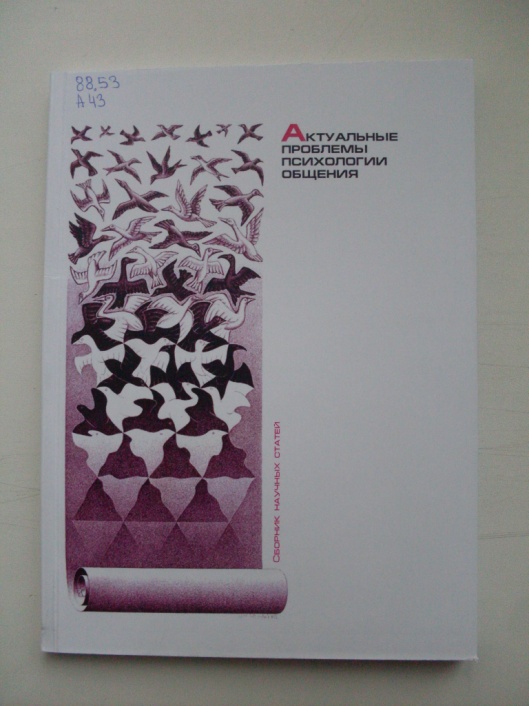 Актуальные проблемы психологии общения : сборник научных статей / Учреждение образования "Гродненский государственный университет имени Янки Купалы". — Гродно : ГрГУ им. Я. Купалы, 2011. — 158 с.88.531 экз.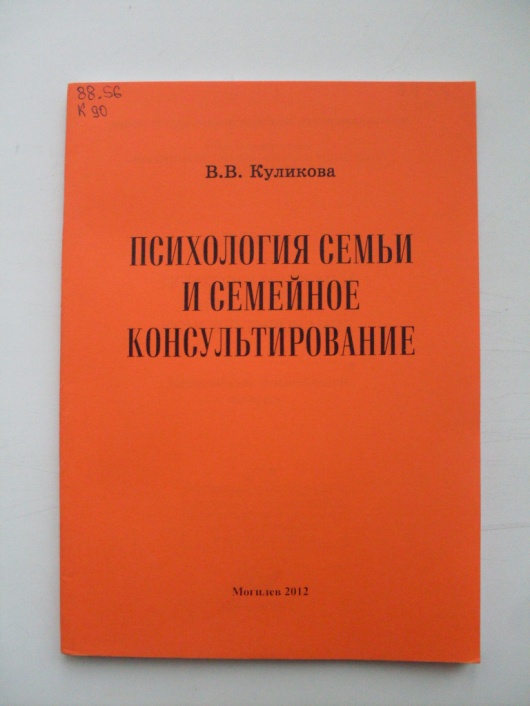 Куликова, В. В. Психология семьи и семейное консультирование : методические рекомендации по курсу / В. В. Куликова ; Министерство образования Республики Беларусь, Учреждение образования "Могилевский государственный университет им. А. А. Кулешова". — Могилев : МГУ им. А. А. Кулешова, 2012. — 50, [2] с.88.561 экз.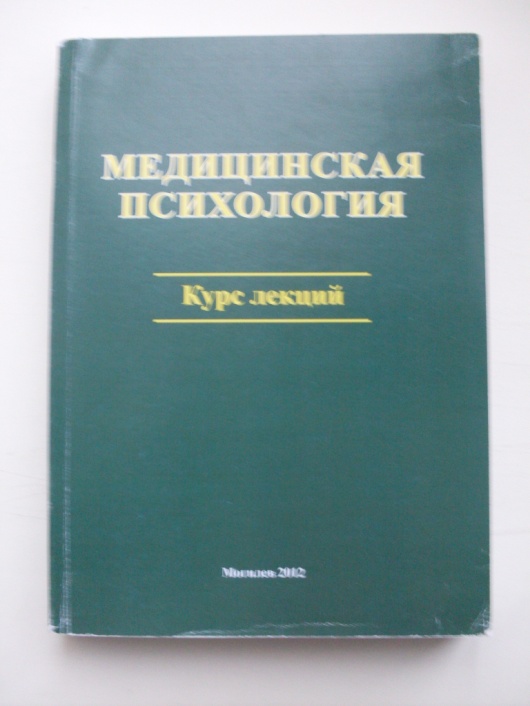 Медицинская психология : курс лекций / Министерство образования Республики Беларусь, Учреждение образования "Могилевский государственный университет им. А. А. Кулешова" ; составитель В. И. Петров. — Могилев : МГУ им. А. А. Кулешова, 2012. — 366, [1] с. — Библиография: с. 302—304, 69 назв.88.4я731 экз.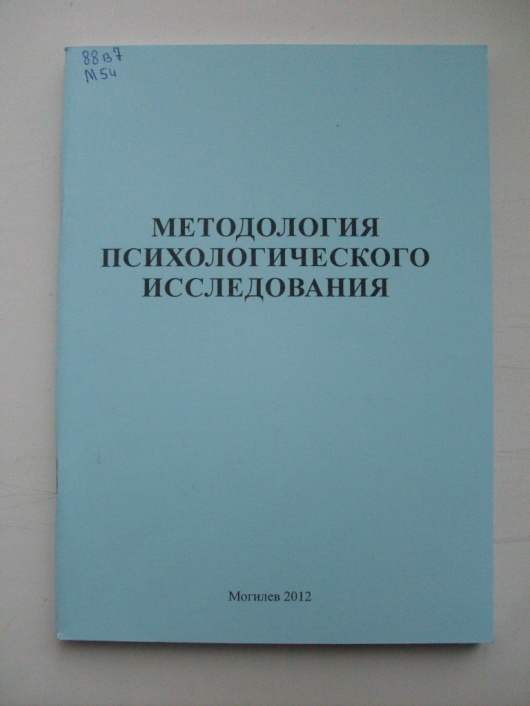 Методология психологического исследования : учебно-методический комплекс / Министерство образования Республики Беларусь, Учреждение образования "Могилевский государственный университет им. А. А. Кулешова" ; автор-составитель И. В. Черепанова. — Могилев : МГУ им. А. А. Кулешова, 2012. — 102, [7] с. — Библиография: с. 105—106, 19 назв.88в71 экз.